GŁÓWNY INSTYTUT GÓRNICTWASPECYFIKACJA ISTOTNYCH WARUNKÓW ZAMÓWIENIAw postępowaniu o udzielenie zamówienia publicznego prowadzonegow trybie przetargu nieograniczonego na:CZĘŚĆ I - Dostawę komputerów przenośnych ze stacjami dokującymi (2 zestawy)CZĘŚĆ II - Dostawę komputerów stacjonarnych (2 szt.)CZĘŚĆ III - Dostawę serwera obliczeniowego z zasilaczem awaryjnym (1 zestaw)CZĘŚĆ IV - Dostawę systemu pamięci masowej (1 zestaw)CZĘŚĆ V - Dostawę monitorów (4 szt.)Zamówienie o wartości mniejszej niż kwoty określone w przepisach wydanych na podstawie 
art. 11, ust. 8 ustawy z dnia 29 stycznia 2004 r. Prawo zamówień publicznych.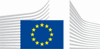 Zakupy są realizowane w ramach Funduszu Badań Węgla i Stali, projekt: „Prognozowanie i ograniczenieefektów wybuchów metanu dla zwiększenia ochrony infrastruktury kopalnianej i kluczowego wyposażenia”(akronim: EXPRO).Zatwierdzono:SPECYFIKACJA ISTOTNYCH WARUNKÓW ZAMÓWIENIAzawiera:Rozdział   I   Instrukcja dla WykonawcówRozdział  II  Opis przedmiotu zamówieniaRozdział III Formularz Oferty i inne dokumenty dla Wykonawcówzałącznik nr 1.		Formularz ofertyzałącznik nr 2a.		Oświadczenie Wykonawcy o spełnianiu warunków udziału w postępowaniuzałącznik nr 2b.		Oświadczenie Wykonawcy o braku podstaw
do wykluczeniazałącznik nr 3.		Formularz techniczno - cenowyzałącznik nr 4.		Wzór umowyzałącznik nr 5.		Oświadczenie o przynależności/braku
przynależności do grupy kapitałowejRozdział IInstrukcja dla Wykonawców	NAZWA ORAZ ADRES ZAMAWIAJĄCEGO Główny Instytut GórnictwaAdres:			Plac Gwarków 1, 40 - 166 KatowiceGodziny pracy:		od godz. 7 30 do 15 00Strona internetowa:	www.gig.euZnak postępowania:	FZ - 1/4225/AJ/14NIP:			634-012-60-16KRS:			0000090660Nazwa i adres banku:	Bank BRE S.A. O/Katowice, ul. Powstańców 43, 40-024 Katowice,Nr konta bankowego:	05 1140 1078 0000 3018 1200 1001II	TRYB UDZIELENIA ZAMÓWIENIAPostępowanie o udzielenie zamówienia prowadzone jest w trybie przetargu nieograniczonego na podstawie ustawy z dnia 29 stycznia 2004 roku Prawo zamówień publicznych (Dz. U. 2013 r., poz. 907 z późniejszymi zmianami) oraz aktów wykonawczych wydanych na jej podstawie, a w sprawach nieuregulowanych opierając się o przepisy ustawy z dnia 23 kwietnia 1964 r. Kodeks cywilny 
(Dz. Ust. nr. 16, poz. 93 ze zm.) Ilekroć w niniejszej Specyfikacji Istotnych Warunków Zamówienia (dalej SIWZ) dla Wykonawców użyte jest pojęcie "ustawa Pzp", należy przez to rozumieć ustawę Prawo zamówień publicznych, o której mowa w pkt 1.III	OPIS PRZEDMIOTU ZAMÓWIENIAPrzedmiotem zamówienia jest dostawa:CZĘŚĆ I - komputerów przenośnych ze stacjami dokującymi (2 zestawy)CZĘŚĆ II - komputerów stacjonarnych (2 szt.)CZĘŚĆ III - serwera obliczeniowego z zasilaczem awaryjnym (1 zestaw)CZĘŚĆ IV - systemu pamięci masowej (1 zestaw)CZĘŚĆ V – monitorów (4 szt.)Główny przedmiot zamówienia wg. Kodu Wspólnego Słownika Zamówień CPV:30213100 – 6: komputery przenośne,  30213000 – 5: komputery osobiste,  33195100 – 4: monitory, 48820000 – 2: serwery,zgodnie z rozporządzeniem Komisji WE Nr 213/2008 z dnia 28 listopada 2007 r. zmieniające rozporządzenie WE nr 2195/2002 Parlamentu Europejskiego i Rady w sprawie Wspólnego Słownika Zamówień (CPV).Szczegółowo przedmiot zamówienia określony został w Rozdziale II "Opis przedmiotu zamówienia".Dopuszcza się składanie ofert częściowych.Nie dopuszcza się składania ofert wariantowych.Zamawiający nie przewiduje aukcji elektronicznej.Zamawiający nie przewiduje udzielania zaliczek na poczet wykonania zamówienia.Zamawiający nie przewiduje zawarcia umowy ramowej.Zamawiający nie przewiduje ustanowienia dynamicznego systemu zakupów.Zamawiający nie ogranicza możliwości ubiegania się o zamówienie publiczne tylko dla Wykonawców, u których ponad 50 % zatrudnionych stanowią osoby niepełnosprawne.Wszystkie szczegółowe warunki realizacji zamówienia zostały określone we wzorze umowy (załącznik nr 4) stanowiącym integralną część SIWZ.11. Wsparcie techniczne:Dla serwera obliczeniowego (część III) Wykonawca przez okres gwarancji zapewni wsparcie techniczne świadczone na następujących warunkach: - możliwość zgłaszania awarii w trybie 9h x 5 dni roboczych; - maksymalny termin naprawy: następny dzień roboczy.Dla systemu pamięci masowej (część IV) Wykonawca przez okres gwarancji zapewni wsparcie techniczne świadczone na następujących warunkach: - możliwość zgłaszania awarii w trybie 9h x 5 dni roboczych; - maksymalny termin naprawy: do 7 dni roboczych.Warunki płatności: płatność będzie dokonana w terminie do 14 dni. Termin płatności będzie liczony od daty dostarczenia do GIG prawidłowo wystawionej faktury. Podstawą do wystawienia faktury będą podpisane przez obie strony protokoły: - odbioru ilościowo – jakościowego dla:  CZĘŚCI I,  CZĘŚCI II  oraz  CZĘŚCI V. - z instalacji i uruchomienia dla CZĘŚCI III oraz CZĘŚCI IV.Nie przewiduje się udzielenia zamówienia uzupełniającego.Zakupy są realizowane w ramach Funduszu Badań Węgla i Stali, projekt: „Prognozowanie i ograniczenie efektów wybuchów metanu dla zwiększenia ochrony infrastruktury kopalnianej i kluczowego wyposażenia” (akronim: EXPRO).IV 	TERMIN WYKONANIA ZAMÓWIENIAWymagane terminy realizacji zamówienia: - CZĘŚĆ I – do 5 tygodni, - CZĘŚĆ II – do 14 dni, - CZĘŚĆ III - do 30 dni, - CZĘŚĆ IV - do 30 dni, - CZĘŚĆ V - do 14 dni,od daty zawarcia umowy, na warunkach CIP Incoterms 2010, do oznaczonego miejsca wykonania, tj. Główny Instytut Górnictwa, Kopalnia Doświadczalna „Barbara”, ul. Podleska 72, 43 – 190 Mikołów.V	WARUNKI UDZIAŁU W POSTĘPOWANIU ORAZ OPIS SPOSOBU DOKONYWANIA OCENY SPEŁNIANIA TYCH WARUNKÓW  O udzielenie zamówienia ubiegać się mogą Wykonawcy, którzy nie podlegają wykluczeniu na podstawie art. 24 i spełniają warunki określone w art. 22 ust. 1 pkt. 1-4 ustawy oraz spełnią warunki udziału zawarte w Specyfikacji Istotnych Warunków Zamówienia. Wykonawcy ubiegający się o zamówienie muszą wykazać, że spełniają następujące warunki: 1.1	Posiadają uprawnienia do wykonywania określonej działalności lub czynności, jeżeli przepisyprawa nakładają obowiązek ich posiadania.1.2		Posiadają niezbędną wiedzę i doświadczenie.1.3		Dysponują odpowiednim potencjałem technicznym i osobami zdolnymi do wykonywaniazamówienia lub przedstawią pisemne zobowiązanie innych podmiotów do udostępnienia potencjału technicznego i osób zdolnych do wykonania zamówienia. 1.4		Znajdują się w sytuacji ekonomicznej i finansowej zapewniającej wykonanie zamówienia.1.5	Nie podlegają wykluczeniu z postępowania o udzielenie zamówienia (art. 24 ust.1 ustawy Pzp).2.	  Zamawiający nie konkretyzuje w/w warunków poprzez stworzenie szczegółowego opisu sposobu dokonywania oceny ich spełniania. Zamawiający oceni powyższe warunki w oparciu o oświadczenia o spełnieniu warunków udziału w postępowaniu, o których mowa w rozdziale w pkt. VI  SIWZ (załącznik nr 2a do SIWZ), wg formuły spełnia/nie spełnia.VI	WYKAZ OŚWIADCZEŃ LUB DOKUMENTÓW, JAKIE MAJĄ DOSTARCZYĆ WYKONAWCY W CELU POTWIERDZENIA SPEŁNIANIA WARUNKÓW UDZIAŁU W POSTĘPOWANIU,  SPEŁNIENIA PRZEZ OFEROWANY PRZEDMIOT ZAMÓWIENIA WYMAGAŃ ZAMAWIAJĄCEGO ORAZ INNE DOKUMENTY NIEZBĘDNE DO PRZEPROWADZENIA POSTEPOWANIA, SKŁADAJĄCE SIĘ NA CAŁOŚĆ OFERTYW celu potwierdzenia warunków udziału w postępowaniu Wykonawca powinien dostarczyć: Formularz oferty wg załączonego wzoru, 				(załącznik nr 1do SIWZ).Formularz techniczno - cenowy wg załączonego wzoru (załącznik nr 3 do SIWZ). Formularz powinien zawierać i szczegółowy opis techniczny wraz z nazwą „przedmiotu zamówienia”, producenta, modelu oraz PN, spełniający warunki techniczne, wymagane przez Zamawiającego a określone w SIWZ w rozdziale II. W przypadku składania oferty równoważnej Wykonawca jest zobowiązany wykazać, że oferowany przez niego przedmiot zamówienia, spełnia wymagania określone przez Zamawiającego (art. 30, ust 5 Ustawy PZP). Sposób wypełnienia formularza techniczno - cenowego opisano w pkt. XII niniejszej SIWZ.(załącznik nr 3 do SIWZ).3. 	Oświadczenie, że Wykonawca należy / nie należy do grupy kapitałowej, o której mowa w art. 24, ust. 2, pkt. 5 Ustawy PZP.W przypadku przynależności do grupy kapitałowej, integralną częścią oświadczenia będzie lista  podmiotów należących do tej samej grupy kapitałowej.		         (załącznik nr 5 do SIWZ).4.	W celu wykazania spełniania przez Wykonawcę warunków, o których mowa w art. 22, ust. 1 Ustawy PZP, Wykonawca zobowiązany jest złożyć:4.1.	oświadczenie o spełnianiu warunków udziału w postępowaniu, o których mowa w art. 22, ust. 1, pkt 1 – 4 Ustawy PZP					      (załącznik nr 2a do SIWZ).5.	W celu wykazania braku podstaw do wykluczenia z postępowania, o którym mowa w art. 24 ust. 1 ustawy PZP, wykonawca zobowiązany jest złożyć:5.1.	oświadczenie o braku podstaw do wykluczenia 		        (załącznik nr 2b do SIWZ).5.2.	aktualny na dzień składania ofert odpis z właściwego rejestru lub z centralnej ewidencji i informacji o działalności gospodarczej, jeżeli odrębne przepisy wymagają wpisu do rejestru  lub ewidencji (wystawiony nie wcześniej niż 6 miesięcy przed upływem terminu składania ofert), w przypadku, gdy ofertę składa kilka podmiotów działających wspólnie dotyczy to każdego 
z nich (dokument).							               (dokument).6.	W przypadku, gdy Wykonawca ma siedzibę lub miejsce zamieszkania poza terytorium Polski, zamiast dokumentu, o którym mowa w pkt VI, ust. 5, ppkt 5.2 SIWZ, zobowiązany jest przedłożyć dokument lub dokumenty, wystawione w kraju, w którym ma siedzibę lub miejsce zamieszkania, potwierdzające odpowiednio że:6  .1	nie otwarto jego likwidacji ani nie ogłoszono upadłości, (wystawione nie wcześniej niż 6 miesięcy przed upływem terminu składania ofert),Jeżeli w kraju miejsca zamieszkania osoby lub w kraju, w którym Wykonawca ma siedzibę lub miejsce zamieszkania, nie wydaje się dokumentów, opisanych powyżej w pkt VI. 6 SIWZ, Wykonawca może je zastąpić dokumentem zawierającym oświadczenie, w którym określa się także osoby uprawnione do reprezentacji wykonawcy, złożone przed notariuszem, właściwym organem sądowym, administracyjnym albo organem samorządu zawodowego lub gospodarczego odpowiednio kraju miejsca zamieszkania osoby lub kraju, w którym Wykonawca ma siedzibę lub miejsce zamieszkania.Dokumenty, o których mowa w pkt VI.6 i VI.7 SIWZ muszą być złożone w postaci oryginału lub kopii, przetłumaczonych na język polski i poświadczonych przez Wykonawcę za zgodność 
z oryginałem.W przypadku, gdy Wykonawca w miejsce któregoś z dokumentów, o których mowa w SIWZ dostarczy jego kopię, kopia ta musi być poświadczona za zgodność z oryginałem przez Wykonawcę.W przypadku Wykonawców wspólnie ubiegających się o udzielenie zamówienia oraz w przypadku innych podmiotów udostępniających Wykonawcy zasoby, kopie dokumentów dotyczących odpowiednio Wykonawcy lub tych podmiotów powinny być poświadczane za zgodność z oryginałem przez Wykonawcę lub te podmioty. Zamawiający może zażądać przedstawienia oryginałów lub notarialnie potwierdzonych kopii dokumentów (np. jeśli przedstawione kserokopie będą nieczytelne lub będą wzbudzać wątpliwości co do ich prawdziwości).Pełnomocnictwo do reprezentowania Wykonawcy jeżeli Wykonawca działa przez pełnomocnika.Zasady składania oferty przez podmioty występujące wspólnie:-	Wykonawcy wspólnie ubiegający się o udzielenie zamówienia zobowiązani są do złożenia wraz 
z ofertą pełnomocnictwa do reprezentowania wszystkich Wykonawców wspólnie ubiegających się 
o udzielenie zamówienia.-	Wymagane oświadczenia i dokumenty wskazane w pkt. VI, pkt 5.1, 5.2 SIWZ powinny być złożone przez każdego z Wykonawców wspólnie ubiegających się o udzielenie zamówienia.VII	INFORMACJE O SPOSOBIE POROZUMIEWANIA SIĘ Z WYKONAWCAMI ORAZ PRZEKAZYWANIA OŚWIADCZEŃ LUB DOKUMENTÓW, A TAKŻE WSKAZANIE OSÓB UPRAWNIONYCH DO POROZUMIEWANIA SIĘ Z WYKONAWCAMI Oferta wraz z załącznikami - forma pełna  pisemna. Wszelkiego rodzaju oświadczenia, wnioski, zawiadomienia, informacje itp. Zamawiający 
i Wykonawcy przekazują pisemnie, faksem lub e-mailem.Jeżeli Zamawiający lub Wykonawca przekazują oświadczenia, wnioski, zawiadomienia oraz informacje za pomocą faksu, e-maila każda ze stron na żądanie drugiej niezwłocznie potwierdza fakt ich otrzymania (Art. 27, ust 2 ustawy PZP).Osobami uprawnionymi do kontaktu z Wykonawcami są: W sprawach formalnych: - Monika Wallenburg  	-  Gmach Dyrekcji, Dział Handlowy (FZ-1) pokój 226, II  piętro,     tel. (032) 259 25 47- fax: (032) 259 22 05 - e-mail: m.wallenburg@gig.eu - Agata Juraszczyk 	-  Gmach Dyrekcji, Dział Handlowy (FZ-1) pokój 226, II piętro,    tel. (032) 259 25 87 - fax: (032) 259 22 05 - e-mail: a.juraszczyk@gig.euW sprawach technicznych: - mgr inż. Aleksander Szkliniarz – Wysoki Budynek, Dział Informatyki (BZI), pokój 165, I piętro
tel. (32) 259 22 04; e-mail: aszkliniarz@gig.eu - mgr inż. Marcin Słota – Wysoki Budynek, Dział Informatyki (BZI), pokój 159, I piętro,tel. (32) 259 22 12; e-mail: m.slota@gig.eu- mgr inż. Roman Malerczyk – Wysoki Budynek, Dział Informatyki (BZI), pokój 169, I piętro,tel. (32) 259 21 71; e-mail: r.malerczyk@gig.eu5.	Oryginał SIWZ podpisany przez osoby uprawnione w imieniu Zamawiającego, stanowiący podstawę do rozstrzygnięcia ewentualnych sporów związanych z treścią tego dokumentu, dostępny jest w formie papierowej u Zamawiającego i udostępniony na stronie internetowej www.gig.eu.VIII	TERMIN ZWIĄZANIA OFERTĄTermin związania ofertą wynosi 30 dni. Bieg terminu związania ofertą rozpoczyna się wraz z upływem terminu składania ofert.Wykonawca samodzielnie lub na wniosek Zamawiającego może przedłużyć termin związania ofertą z tym że Zamawiający może tylko raz, co najmniej na 3 dni przed upływem terminu związania ofertą zwrócić się do Wykonawców o wyrażenie zgody na przedłużenie tego terminu o oznaczony czas, nie dłuższy jednak niż 60 dni.IX	OPIS SPOSOBU PRZYGOTOWANIA OFERTY Oferta musi być sporządzona z zachowaniem formy pisemnej pod rygorem nieważności.Oferta wraz z załącznikami musi być czytelna.Zaleca się aby oferta wraz załącznikami była ponumerowana oraz aby każda strona oferty była  czytelnie podpisana przez osobę upoważnioną do reprezentowania Wykonawcy.Zamawiający wymaga, aby ofertę podpisano zgodnie z zasadami reprezentacji wskazanymi we właściwym rejestrze lub ewidencji działalności gospodarczej lub przez osobę upoważnioną.Jeżeli osoba /osoby podpisujące ofertę działa/ją na podstawie pełnomocnictwa, to pełnomocnictwo to musi w swej treści jednoznacznie wskazywać uprawnienie do podpisania oferty. Pełnomocnictwo to winno zostać dołączone do oferty i musi być złożone w oryginale lub kopii uwierzytelnionej  notarialnie.Oferta wraz z załącznikami winna być sporządzona w języku polskim. Każdy dokument składający się na ofertę sporządzony w innym języku niż język polski winien być złożony wraz z tłumaczeniem na język polski, uwierzytelniony za zgodność z oryginałem przez Wykonawcę.W razie wątpliwości uznaje się, iż wersja polskojęzyczna jest wersją wiążącą.Dokumenty składające się na ofertę mogą być złożone w oryginale lub kserokopii uwierzytelnione za zgodność z oryginałem przez Wykonawcę. W przypadku wykonawców wspólnie ubiegających się o udzielenie zamówienia oraz w przypadku podmiotów, o których mowa w art. 26 ust. 2b ustawy Pzp, kopie dokumentów dotyczących odpowiednio wykonawcy lub tych podmiotów są poświadczane za zgodność z oryginałem przez wykonawcę lub te podmioty.Każda poprawka w treści oferty, a w szczególności każde przerobienie, przekreślenie, uzupełnienie, nadpisanie, przesłonięcie korektorem, etc. winna być podpisana przez Wykonawcę, zgodnie wymogami określonymi w  ust 4.Zaleca się aby strony oferty były trwale ze sobą połączone i kolejno ponumerowane. W treści oferty winna być umieszczona informacja o ilości stron. Zaleca się aby informacje zawarte w ofercie a stanowiące tajemnicę przedsiębiorstwa były 
w ofercie oddzielnie spięte oraz odpowiednio oznakowane napisem „Informacje stanowiące tajemnicę przedsiębiorstwa”.Dotyczy to informacji w rozumieniu przepisów ustawy o zwalczaniu nieuczciwej konkurencji co, do których Wykonawca zastrzega, że nie mogą być udostępniane innym uczestnikom postępowania (art. 11 ust. 4 ustawy z dnia 16 kwietnia 1993 r. o zwalczaniu nieuczciwej konkurencji - Dz. Ust. 
z 2003 r. nr 153 poz. 1503).Zgodnie z powyższym przepisem przez tajemnicę przedsiębiorstwa rozumie się nieujawnione do wiadomości publicznej informacje techniczne, technologiczne, organizacyjne przedsiębiorstwa lub inne informacje posiadające wartość gospodarczą, co, do których przedsiębiorca podjął niezbędne działania w celu zachowania ich poufności.Wykonawca ponosi wszelkie koszty związane z przygotowaniem i złożeniem oferty.Złożenie więcej niż jednej oferty lub złożenie oferty zawierającej propozycje alternatywne spowoduje odrzucenie wszystkich ofert złożonych przez Wykonawcę.X	MIEJSCE I TERMIN SKŁADANIA I OTWARCIA OFERTOferty należy złożyć w siedzibie Zamawiającego w Katowicach przy Placu Gwarków 1 , Gmach Dyrekcji, Dział Handlowy (FZ-1) pokój 226, II piętro w terminie do dnia 26.11.2014 r. do godz. 1000.2.	Ofertę należy umieścić w zamkniętej kopercie, uniemożliwiającej odczytanie zawartości bez jej uszkodzenia. Koperta winna być oznaczona nazwą (firmą) i adresem Wykonawcy, zaadresowana na adres Główny Instytut Górnictwa, Plac Gwarków 1, 40 - 166 Katowic oraz opisana jak poniżej:3.	Oferta otrzymana przez Zamawiającego po terminie składania ofert zostanie zwrócona Wykonawcy bez otwierania.4.	Zgodnie z art. 84, ust 1 Ustawy Pzp Wykonawca może  zmienić lub wycofać ofertę.5.	Otwarcie ofert nastąpi w siedzibie Zamawiającego w Katowicach przy Placu Gwarków 1, Gmach Dyrekcji, Dział Handlowy (FZ-1) pokój 226, II piętro w dniu 26.11.2014 r. o godz. 1100 .6.	Bezpośrednio przed otwarciem ofert Zamawiający poda kwotę, jaką zamierza przeznaczyć na sfinansowanie zamówienia. 7.	Podczas otwarcia ofert Zamawiający poda nazwy (firmy), adresy wykonawców, informacje dotyczące ceny, terminu wykonania zamówienia, okresu gwarancji i warunków płatności zawartych w ofertach. 8.	Otwarcie ofert jest jawne, Wykonawcy mogą uczestniczyć w sesji otwarcia ofert. W przypadku nieobecności Wykonawcy przy otwieraniu ofert, Zamawiający prześle Wykonawcy informację 
z otwarcia ofert na pisemny wniosek Wykonawcy. XI 	OPIS SPOSOBU WYPEŁNIENIA FORMULARZA TECHNICZNO-CENOWEGO ORAZ SPOSOBU OBLICZENIA CENY OFERTY ZAMAWIAJĄCY WYMAGA, ABY NA KAŻDĄ CZĘŚĆ POSTĘPOWANIA ZOSTAŁ ZŁOŻONY OSOBNY FORMULARZ OFERTOWY.Wykonawca zobowiązany jest do podania szczegółowego opisu technicznego, nazwy „przedmiotu zamówienia”, producenta, modelu, oraz PN w formularzu techniczno – cenowym, stanowiącej załącznik nr 3 do oferty. Zamawiający dopuszcza dołączenia do oferty (załącznik nr 3) materiałów informacyjnych pozwalających na pełną ocenę własności technicznych oferowanego „przedmiotu zamówienia” w formie katalogów / folderów, itp., które będą stanowić integralną część oferty.Zamawiający wymaga aby w/w materiały były w języku polskim lub angielskim.Wykonawca uwzględniając wszystkie wymogi, o których mowa w niniejszej Specyfikacji Istotnych Warunków Zamówienia, powinien w cenie brutto ująć wszelkie koszty niezbędne dla prawidłowego i pełnego wykonania przedmiotu zamówienia oraz uwzględnić inne opłaty i podatki, a także ewentualne upusty i rabaty zastosowane przez Wykonawcę.Cena brutto / netto *) ( *)  dot. Wykonawców zagranicznych nie posiadających oddziału w Polsce) ma być wyrażona w PLN. Całkowita cena brutto netto *) ( *) dot. Wykonawców zagranicznych nie posiadających oddziału w Polsce) wykonania zamówienia powinna być wyrażona liczbowo i słownie oraz podana z dokładnością do dwóch miejsc po przecinku. Ceny brutto / netto *)  ( *) dot. wykonawców zagranicznych nie posiadających oddziału w Polsce) określone przez Wykonawcę w ofercie nie będą zmieniane w toku realizacji przedmiotu zamówienia i nie będą podlegały waloryzacji nawet w przypadku ustawowej zmiany stawki podatku VAT.Jeżeli Zamawiającemu zostanie złożona oferta, której wybór prowadziłby do powstania obowiązku podatkowego Zamawiającego zgodnie z przepisami o podatku od towarów i usług w zakresie dotyczącym wewnątrzwspólnotowego nabycia towarów, Zamawiający w celu oceny takiej oferty doliczy do przedstawionej w niej ceny podatek od towarów i usług, który miałby obowiązek wpłacić zgodnie z obowiązującymi przepisami.Cena brutto/netto *) ( *) dot. wykonawców zagranicznych nie posiadających oddziału w Polsce) za realizację zamówienia zostanie wyliczona przez Wykonawcę na podstawie wypełnionego formularza techniczno - cenowego (załącznik nr 3) i przedstawiona w składanej ofercie.Cenę oferty oblicza się w następujący sposób:Ilość (liczbę towaru) usług, wyrażoną w jednostkach miary, mnoży się przez cenę ustaloną za jednostkę towaru (usług i powiększa o należny podatek od towarów) usług.ilość x cena jednostkowa  +  należny podatek od towarów i usług  =  cena bruttoWszystkie oznaczone pozycje w Formularzu cenowym należy obliczyć w wyżej podany sposób.Cena musi być wyrażona z dokładnością do dwóch miejsc po przecinku z odpowiednim zaokrągleniem w dół lub w górę w następujący sposób: - w dół 		 - jeżeli kolejna liczba jest mniejsza od 5, - w górę	 - jeżeli kolejna liczba jest większa od 5 lub równia 5.9.	Każdy z Wykonawców może zaproponować tylko jedną cenę i nie może jej zmienić. XII	OPIS KRYTERIÓW, KTÓRYMI ZAMAWIAJĄCY BĘDZIE SIĘ KIEROWAŁ PRZY WYBORZE OFERTY WRAZ Z PODANIEM ZNACZENIA TYCH KRYTERIÓW ORAZ SPOSÓB OCENY OFERT1. Przy ocenie ofert Zamawiający będzie kierował się następującymi kryteriami:2. Maksymalna liczba punktów w kryterium równa jest określonej wadze kryterium w %. Uzyskana liczba punktów w ramach kryterium zaokrąglana będzie do drugiego miejsca po przecinku.3. Ocenie zostanie poddana cena oferty brutto za realizację przedmiotu zamówienia obliczona przez Wykonawcę zgodnie z obowiązującymi przepisami prawa i podana w formularzu techniczno - cenowym, stanowiącym załącznik nr 3 do oferty. 4. Przyznawanie ilości punktów poszczególnym ofertom w kryterium „cena brutto” odbywać się będzie wg następującej zasady:         najniższa cena brutto występująca w ofertach x 85X punktów  =  -------------------------------------------------------------------------					         cena brutto oferty ocenianejotrzymana ilość punktów pomnożona zostanie przez wagę kryterium tj. 85%. Wyliczenie zostanie dokonane 
z dokładnością do dwóch miejsc po przecinku. Maksymalna ilość punktów:  85.5.	W kryterium „gwarancja i rękojmia” ilości punktów będą oceniane wg poniższych zasad (maksymalna  ilość punktów: 15):udzielenie gwarancji i rękojmi na okres 36 miesięcy(okres minimalny wymagany przez Zamawiającego)               5 pkt,udzielenie gwarancji i rękojmi na okres 48 miesięcy                10 pkt,udzielenie gwarancji i rękojmi na okres 60 miesięcy                15 pkt.6. Zamawiający za najkorzystniejszą uzna ofertę, która nie podlega odrzuceniu oraz uzyska największą liczbę punktów, przyznanych w ramach ustalonych kryteriów.XIII	UDZIELENIE ZAMÓWIENIAZamawiający udzieli zamówienia Wykonawcy, którego oferta odpowiada wszystkim wymaganiom określonym w ustawie Pzp oraz w niniejszej specyfikacji i została oceniona jako najkorzystniejsza 
w oparciu o podane w ogłoszeniu o zamówieniu i Specyfikacji Istotnych Warunków Zamówienia kryteria wyboru.O odrzuceniu ofert(-y) oraz wyborze oferty najkorzystniejszej Zamawiający zawiadomi niezwłocznie Wykonawców, którzy złożyli oferty w przedmiotowym postępowaniu, podając uzasadnienie faktyczne 
i prawne.Niezwłocznie po wyborze najkorzystniejszej oferty Zamawiający zamieści informacje, określone w art. 92, ust. 1, pkt 1 ustawy Pzp (zawiadomienie o wyborze najkorzystniejszej oferty) na własnej stronie internetowej (www.gig.eu) oraz w swojej siedzibie na tablicy ogłoszeń.Zamawiający zawrze umowę w sprawie zamówienia publicznego w terminie nie krótszym niż 5 dni od dnia przekazania zawiadomienia o wyborze oferty na warunkach podanych we wzorze umowy stanowiącym integralną część SIWZ (załącznik nr 4) oraz oferty (załącznik nr 1) przedstawionej przez Wykonawcę.Zamawiający może zawrzeć umowę w sprawie zamówienia publicznego przed upływem 5 - dniowego terminu, jeżeli w postępowaniu zostanie złożona tylko jedna oferta.Wykonawca zobowiązuje się do przedstawienia aktualnej kopii dokumentu dopuszczającego go do obrotu prawnego, tj. na przykład odpisu z właściwego rejestru lub zaświadczenie o wpisie do ewidencji działalności gospodarczej, o ile dokument ten nie został złożony wraz z ofertą (w przypadku, gdy ofertę składa kilka podmiotów działających wspólnie dotyczy to każdego z nich), w miejscu i terminie wyznaczonym przez Zamawiającego.7.	W przypadku udzielenia zamówienia konsorcjum (tzn. Wykonawcy określonemu w art. 23, ust. 1 ustawy Pzp), Zamawiający przed podpisaniem umowy zażąda złożenia umowy regulującej współpracę tych Wykonawców.XIV	WYMAGANIA DOTYCZĄCE WADIUM ORAZ ZABEZPIECZENIA NALEŻYTEGO WYKONANIA UMOWYZamawiający nie wymaga wniesienia wadium oraz zabezpieczenia należytego wykonania umowy.XV		ISTOTNE WARUNKI UMOWYZamawiający określi termin i miejsce zawarcia umowy z Wykonawcą, którego oferta została wybrana zgodnie z art. 94 ustawy Pzp. Do umów w sprawach publicznych stosuje się przepisy Prawa Polskiego, przepisy ustawy z dnia 23 kwietnia 1964 r. Kodeksu Cywilnego (Dz. U. Nr. 16, poz. 93 ze zm.), przepisy ustawy z dnia 29 stycznia 2004 r. Prawo Zamówień Publicznych (Dz. U. 2013 r., poz. 907 z późniejszymi zmianami) oraz aktów wykonawczych wydanych na jej podstawie, SIWZ oraz oferty Wykonawcy.Umowa, pod rygorem nieważności wymaga zachowania formy pisemnej.Zakazuje się zmian postanowień zawartej umowy w stosunku do treści oferty, na podstawie której    dokonano wyboru Wykonawcy, chyba że Zamawiający przewidział możliwość dokonania takiej zmiany w ogłoszeniu o zamówieniu lub w Specyfikacji Istotnych Warunków Zamówienia oraz określił warunki takiej zmiany.Zmiana umowy dokonana z naruszeniem pkt  4 jest nieważna.W razie wystąpienia istotnej zmiany okoliczności powodującej, że wykonanie umowy nie leży w interesie publicznym, czego nie można było przewidzieć w chwili zawarcia umowy, Zamawiający może odstąpić od umowy w terminie 30 dni od powzięcia wiadomości o tych okolicznościach.XVI	POUCZENIE O ŚRODKACH OCHRONY PRAWNEJ Środki ochrony prawnej określone w dziale VI ustawy przysługują Wykonawcom, a także innym podmiotom, jeżeli mają lub mieli interes prawny w uzyskaniu zamówienia oraz ponieśli lub mogą ponieść szkodę w wyniku naruszenia przez Zamawiającego przepisów ustawy. Środki ochrony prawnej wobec ogłoszenia o zamówieniu oraz Specyfikacji Istotnych Warunków Zamówienia przysługują również organizacjom wpisanym na listę, o której mowa w art. 154 pkt. 5 ustawy Pzp.Odwołanie przysługuje wyłącznie od niezgodnej z przepisami ustawy czynności Zamawiającego podjętej w postępowaniu o udzielenie zamówienia lub zaniechania czynności, do której Zamawiający jest zobowiązany na podstawie ustawy. Odwołanie powinno wskazywać czynność lub zaniechanie czynności Zamawiającego, której zarzuca się niezgodność z przepisami ustawy, zawierać zwięzłe przedstawienie zarzutów, określać żądanie oraz wskazywać okoliczności faktyczne i prawne uzasadniające wniesienie odwołania.Odwołanie wnosi się do Prezesa Krajowej Izby Odwoławczej w formie pisemnej albo elektronicznej opatrzonej bezpiecznym podpisem elektronicznym weryfikowanym za pomocą ważnego kwalifikowanego certyfikatu. Odwołujący przesyła kopię odwołania Zamawiającemu przed upływem terminu do wniesienia odwołania w taki sposób, aby mógł on zapoznać się z jego treścią przed upływem tego terminu. Domniemywa się, iż Zamawiający mógł zapoznać się z treścią odwołania przed upływem terminu do jego wniesienia, jeżeli przesłanie jego kopii nastąpiło przed upływem terminu do jego wniesienia za pomocą jednego ze sposobów określonych w art. 27 ust. 2 ustawy Pzp.Odwołanie wnosi się:w terminie 5 dni od dnia przesłania informacji o czynności Zamawiającego stanowiącej podstawę jego wniesienia – jeżeli informacje zostały przesłane w sposób określony w art. 27 ust. 2 ustawy, albo w terminie 10 dni – jeżeli zostały przesłane w inny sposób – w przypadku gdy wartość zamówienia jest mniejsza niż kwoty określone w przepisach wydanych na podstawie art. 11 ust. 8 ustawy.wobec treści ogłoszenia o zamówieniu oraz wobec postanowień Specyfikacji Istotnych Warunków Zamówienia, wnosi się w terminie 5 dni od dnia zamieszczenia ogłoszenia w  Biuletynie Zamówień Publicznych lub Specyfikacji Istotnych Warunków Zamówienia na stronie internetowej,wobec czynności innych niż określone w pkt ) i b) – odwołanie wnosi się 
w terminie 5 dni od dnia, w którym powzięto lub przy zachowaniu należytej staranności można było powziąć wiadomość o okolicznościach stanowiących podstawę jego wniesienia.W przypadku wniesienia odwołania wobec treści ogłoszenia o zamówieniu lub postanowień Specyfikacji Istotnych Warunków Zamówienia Zamawiający może przedłużyć termin składania ofert.W przypadku wniesienia odwołania po upływie terminu składania ofert bieg terminu związania ofertą ulega zawieszeniu do czasu ogłoszenia przez Krajową Izbę Odwoławczą orzeczenia.Wykonawcom biorącym udział w niniejszym postępowaniu, których interes prawny doznał uszczerbku 
w wyniku naruszenia przez Zamawiającego określonych w ustawie PZP zasad udzielania zamówień, przysługują środki odwoławcze przewidziane w Dziale VI ustawy PZP.XVII	OPIS SPOSOBU UDZIELANIA WYJAŚNIEŃ TREŚCI SIWZ Wykonawca może zwrócić się do Zamawiającego o wyjaśnienie treści specyfikacji istotnych warunków zamówienia. Zamawiający jest obowiązany udzielić wyjaśnień niezwłocznie, jednak nie później niż: na 2 dni przed upływem terminu składania ofert pod warunkiem, że wniosek o wyjaśnienie treści specyfikacji istotnych warunków zamówienia wpłynął do Zamawiającego nie później niż do końca dnia, w którym upływa połowa wyznaczonego terminu składania ofert. Zamawiający odpowie niezwłocznie na piśmie na zadane pytanie, przesyłając treść pytania i odpowiedzi wszystkim uczestnikom postępowania oraz umieści taką informację na własnej stronie internetowej (www.gig.eu). Pytania należy kierować na adres:Główny Instytut GórnictwaPlac Gwarków 1,40 - 166 KatowiceGmach Dyrekcji,Dział Handlowy (FZ-1) pokój 226, II piętro/fax, e-mail, jak w pkt II/Jeżeli w wyniku zmiany treści Specyfikacji Istotnych Warunków Zamówienia nieprowadzącej do zmiany ogłoszenia o zamówieniu niezbędny jest dodatkowy czas na wprowadzenie zmian w ofertach, Zamawiający przedłuży termin składania ofert i poinformuje o tym Wykonawców, którym przekazano Specyfikację Istotnych Warunków Zamówienia oraz umieści taką informację na własnej stronie internetowej (www.gig.eu).XVIII	ZMIANA ZAWARTEJ UMOWY (ANEKS)Zamawiający dopuszcza możliwość dokonania zmiany postanowień zawartej umowy w stosunku do treści oferty, na podstawie której dokonano wyboru Wykonawcy;Wszelkie zmiany niniejszej Umowy wymagają pod rygorem nieważności formy pisemnej.Na podstawie art. 144 ust. 1 ustawy Prawo zamówień publicznych ZAMAWIAJĄCY przewiduje zmiany zawartej Umowy w formie aneksu, w szczególności w następujących sytuacjach: zmiany terminu realizacji umowy w przypadku zaistnienia zdarzeń będących następstwem siły wyższej, uniemożliwiających Wykonawcy wykonanie umowy w terminie. Za siłę wyższą strony uznają przyczynę sprawczą zdarzenia o charakterze przypadkowym lub naturalnym, nie do uniknięcia i na którą strony nie mają wpływu,zmiany nazw, siedziby stron umowy, numerów kont bankowych,w razie konieczności podjęcia działań zmierzających do ograniczenia skutków zdarzenia losowego wywołanego przez czynniki zewnętrzne, którego nie można było przewidzieć,działania siły wyższej;gdy powstała możliwość dokonania nowszych i korzystniejszych dla Zamawiającego rozwiązań  technologicznych i technicznych, niż te istniejące w chwili podpisania umowy nie prowadzące      do zmiany przedmiotu zamówienia, Warunkiem zmiany treści umowy jest podpisanie protokołu konieczności.XIX	POSTANOWIENIA KOŃCOWEW sprawach nieuregulowanych w niniejszej Specyfikacji mają zastosowanie przepisy Prawa Polskiego, przepisy ustawy z dnia 23 kwietnia 1964 r. Kodeksu Cywilnego (Dz. Ust. Nr. 16, poz. 93 ze zm.), przepisy ustawy z dnia 29 stycznia 2004 r. Prawo Zamówień Publicznych (Dz. U. 2013 r., poz. 907 z późniejszymi zmianami) oraz aktów wykonawczych wydanych na jej podstawie.ROZDZIAŁ  IIOPIS  PRZEDMIOTU  ZAMÓWIENIAPrzedmiotem zamówienia jest dostawa:CZĘŚĆ I - komputerów przenośnych ze stacjami dokującymi (2 zestawy)CZĘŚĆ II - komputerów stacjonarnych (2 szt.)CZĘŚĆ III - serwera obliczeniowego z zasilaczem awaryjnym (1 zestaw)CZĘŚĆ IV - systemu pamięci masowej (1 zestaw)CZĘŚĆ V - monitorów (4 szt.)Specyfikacja techniczna:Dotyczy wszystkich części (I, II, III, IV, V):Sprzęt musi być fabrycznie nowy (tzn. wyprodukowany nie wcześniej, niż na 6 miesięcy przed jego dostarczeniem) i nie może pochodzić z dostaw do realizacji projektu u innego klienta. Urządzenia i ich wszystkie podzespoły muszą być dostarczone w stanie wolnym od wad technicznych, prawnych i formalnych. Zamawiający zastrzega sobie prawo, aby każdorazowo na 7 dni przed dostarczeniem sprzętu, zażądać przesłania numerów fabrycznych sprzętu celem sprawdzenia przez Zamawiającego, że oferowany sprzęt jest nowy i pochodzi z legalnego kanału dystrybucyjnego producenta i nie został wcześniej zarejestrowany przez żadnego innego klienta. Do momentu poinformowania Wykonawcy przez Zamawiającego o wyniku weryfikacji sprzętu na podstawie numerów fabrycznych Wykonawca nie może rozpocząć dostawy przy czym termin wykonania zamówienia zostanie przedłużony o czas niezbędny na jego weryfikację. Zamawiający dopuszcza również możliwość przedstawienia przez Wykonawcę przed dostarczeniem sprzętu dokumentu potwierdzającego spełnienie w/w warunku. Jeśli sprzęt nie spełnia tego warunku, bądź w przypadku niemożności sprawdzenia sprzętu na podstawie numerów fabrycznych nie leżących po stronie Zamawiającego - Zamawiający nie odbierze sprzętu i zastrzega sobie prawo do natychmiastowego odstąpienia od umowy z winy Wykonawcy. Wykonawca ma zapewnić dostawę części zamiennych przez okres co najmniej 5 lat od daty zakończenia produkcji oferowanego modelu.CZĘŚĆ I - komputery przenośne ze stacjami dokującymi (2 zestawy):CZĘŚĆ II - komputery stacjonarne (2 szt.)CZĘŚĆ III - serwer obliczeniowy z zasilaczem awaryjnym (1 zestaw)Wymagania techniczne:Serwer obliczeniowy:Obudowa: z możliwością instalacji w szafie przemysłowej 19” (maksymalna wysokość 2U), z zestawem szyn do mocowania w szafie i wysuwania do celów serwisowych.Procesor: 2 x procesor wielordzeniowy (min. 10 rdzeni), wielowątkowy (min. 20 wątków), możliwość łączenia do 2 procesorów w jednostce centralnej, maksymalna moc pobierana 130W. Wielordzeniowość procesora jest konieczna z powodu zastosowania dostarczanego serwera do obliczeń numerycznych z wykorzystaniem oprogramowania wymagającego zastosowania procesorów wielordzeniowych w celu optymalizacji procesu obliczeniowego.Liczba procesorów (wymagane/maksimum): 2/2 w jednej obudowie. Płyta główna: umożliwiająca instalację min. 2 procesory.Pamięć RAM: min. 64 GB. Oryginalna pamięć producenta serwera, przy czym każdy moduł pamięci musi posiadać numer produktu P/N (ang. part number), funkcje ECC, Memory Sparing, and Memory Mirroring.Rozbudowa pamięci RAM: możliwość rozbudowy pamięci RAM do min. 768 GB, wymagane min 24 sloty na moduły pamięci.Kontroler dysków twardych: kontroler macierzowy SAS/SATA 6Gbps umożliwiający konfigurację dysków w RAID 0/1/10.Dyski twarde: 2 szt. min. 600 GB 2,5” SFF Slim-HS min. 15K min. 6Gbps SAS HDD, z możliwością wymiany podczas pracy serwera (ang. hot swap).Oferowany model serwera musi osiągać w teście SPECint_rates2006 wynik minimum 900 pkt. w konfiguracji 2 procesory / 10 rdzeni. Wyniki testu muszą być opublikowane i powszechnie dostępne na stronie http://www.spec.org.Liczba wszystkich wnęk na dyski twarde: 8 wnęk na dyski 2,5”.Gniazda rozszerzeń: minimum 6 slotów PCI-Express x8 Gen. 3.0.Napęd DVD: DVD-RW wewnętrzny.Interfejsy sieciowe: zintegrowane z płytą główną 2 x GigabitEthernet, wspierające load balancing, failover i TCP/IP Offload Engine.Procedura przewidywania awarii: procesor, pamięć, VRM, dyski, zasilacze, wentylatory oraz pamięci podręcznej L3.Zarządzanie: zintegrowany z płytą główną kontroler zdalnego zarządzania zgodny ze standardem IPMI 2.0 umożliwiający zdalny restart serwera i pełne zarządzanie włącznie z przejęciem zdalnym konsoli graficznej oraz zdalnego podłączenia napędów.Grafika zintegrowana z płytą główną.Zasilacze: 2 zasilacze HotPlug o mocy maksymalnie 900W każdy.Porty dodatkowe: USB 2.0 (min. 2 na przednim panelu obudowy, min. 4 na tylnim panelu obudowy), 1 x RJ-45, 2 x VGA, 1 port szeregowy.Wspierane systemy operacyjne: Microsoft® Windows Server® 2008 i 2012 (Standard, Enterprise and Data Center Editions 64-bit), 64-bit Red Hat Enterprise Linux®, 64-bit SUSE Enterprise Linux, (Server and Advanced Server), VMware vSphere ESXi Host (dostarczany sprzęt musi być certyfikowany przez VMware – możliwość sprawdzenia na stronie http://www.vmware.com/resources/compatibility/search.php).Klawiatura USB.Mysz optyczna USB.Bezpieczeństwo: zintegrowany z płytą główną moduł TPM 1.2 (ang. trusted platform module).Warunki gwarancji i wsparcia technicznego:Gwarancja: minimalna 36 miesięcy realizowana w siedzibie Zamawiającego (ang. on-site);Gwarancja potwierdzona przez dokumenty gwarancyjne dostarczone Zamawiającemu (w czasie dostawy „przedmiotu zamówienia”);Zapewnienie autoryzowanego serwisu producenta;Możliwość zgłaszania awarii w trybie 9h x 5 dni roboczych;Maksymalny termin naprawy: następny dzień roboczy.Zasilacz awaryjny UPS:Moc wyjściowa: 1000W / 1500VAMaksymalna moc, jaką można skonfigurować: 1000W / 1500VANapięcie wyjściowe: 230VNominalne napięcie wejściowe: 230VCzęstotliwość na wyjściu: 47–53 HzTyp gniazda wyjściowego: IEC 320 C13 – min. 4 szt., IEC Jumpers – min. 2 szt.Typ akumulatora: bezobsługowe baterie ołowiowo-kwasoweTypowy czas pełnego ładowania akumulatora: max. 3 godzinyCzas podtrzymania przy obciążeniu 100%: min. 7 minutCzas podtrzymania przy obciążeniu 50%: min. 20 minutObudowa: do montażu w szafie typu „rack” wysokość urządzenia max. 2UGwarancja minimalna: 36 miesięczna on - siteCZĘŚĆ IV - system pamięci masowej (1 zestaw)System pamięci masowej: przeznaczony do montażu w szafie typu rack 19”, z min. 2 dyskami 2TBWymagania techniczne:System pamięci masowej:Obudowa: z możliwością instalacji w szafie przemysłowej 19” (max. 1U).Pamięć RAM: min. 1 GB.Rozbudowa pamięci RAM: możliwość rozbudowy pamięci RAM do min. 3 GB.Kontroler dysków twardych: kontroler macierzowy SATA 6Gbps umożliwiający konfigurację dysków w trybie RAID 0/1/10 oraz JBOD.Dyski twarde: 2 szt., z możliwością wymiany podczas pracy urządzenia (ang. hot swap), spełniające następujące wymagania techniczne:pojemność po sformatowaniu: minimum 2 TBobudowa: 3,5”interfejs: SATA 6 Gb/sszybkość przesyłania danych między hostem a dyskiem (transfer ciągły): min. 164 MB/spamięć podręczna: min. 64 MBszybkość obrotowa: min. 7200 obroty/minutęśredni czas bezawaryjnej pracy (MTBF): min. 1.000.000 godzindysk twardy przeznaczony do wielodyskowych pamięci masowych.zaprojektowany do pracy ciągłej 24/7wbudowana funkcja kolejkowania komendwbudowana technologia sprzętowego kompensowania wibracjiodporność na wstrząsy: podczas pracy - minimum 65G, podczas spoczynku – minimum 300G.Liczba wszystkich wnęk na dyski twarde: 4 wnęki na dyski 3,5”.Możliwość podłączenia zewnętrznych dysków: port eSATA (2 na tylnym panelu obudowy)Porty dodatkowe: USB 2.0 (min. 1 na przednim panelu obudowy, min. 4 na tylnym panelu obudowy), USB 3.0 (min. 2 na tylnym panelu obudowy)Interfejsy sieciowe: 2 x GigabitEthernet.Zasilacze: 2 zasilacze o mocy max. 250W każdy.Wspierane systemy plików: dla dysków wewnętrznych - EXT3, EXT4, dla dysków zewnętrznych: EXT3, EXT4, NTFS, FAT32, HFS+Wspierane protokoły dostępu blokowego: iSCSIWspierane protokoły dostępu plikowego: CIFS/SMB, AFP, FTP, oraz Web File Manager.Bezpieczeństwo: możliwość filtrowania adresów IP, protokoły dostępu szyfrowanego: HTTPS, FTP z szyfrowaniem SSL/TLS, SSH/SFTP, kontrola dostępu do zasobów udostępnionych CIFS, ochrona antywirusowa.Zarządzane: dedykowany interfejs zarządzania dostępny przez przeglądarkę, wspierane protokoły SNMP v2 i v3.Wspierane systemy wirtualizacji: VMware, Cytrix, Microsoft® HyperV.Wspierane systemy operacyjne: Microsoft® Windows 7/8 (32/64 bit), Vista, XP, Microsoft® Windows Server® 2008 i 2012 (Standard, Enterprise and Data Center Editions 64-bit), 64-bit Red Hat Enterprise Linux®, 64-bit SUSE Enterprise Linux, (Server and Advanced Server.Warunki gwarancji i wsparcia technicznego:Gwarancja: minimalna 36 miesięcy realizowana w siedzibie Zamawiającego (ang. on-site);Gwarancja potwierdzona przez dokumenty gwarancyjne dostarczone Zamawiającemu (w czasie dostawy „przedmiotu zamówienia”);Zapewnienie autoryzowanego serwisu producenta;Możliwość zgłaszania awarii w trybie 9 h x 5 dni roboczych;Maksymalny termin naprawy: 7 dni roboczych.CZĘŚĆ V – monitory (4 szt.)Instalacja i uruchomienie:Serwer obliczeniowy oraz system pamięci masowej wraz z pozostałymi urządzeniami mają zostać zamontowane w szafach i uruchomione u Zamawiającego.Warunki równoważności dla Microsoft Windows 7 Professional PL 64-bit:Współpraca z rozwiązaniami autorskimi Zamawiającego (aplikacje na bazie środowiska MS Access: Elektroniczna Dokumentacja Systemu Zarządzania, Ewidencja Stanowisk Komputerowych; aplikacje na bazie środowiska UNIFY: Telefony, Kadry, Delegacje, Nauka).Obsługa aplikacji użytkowanych przez Zamawiającego:  ESET NOD32, CorelDRAW, MS Office od wersji XP do wersji 2010, Internet Explorer od wersji 7.0, Total Commander, AuditPro.Wsparcie dla architektury 64-bitowej.Łączenie z sieciami firmowymi przy użyciu funkcji przyłączania do domeny.Uruchamianie programów biznesowych przeznaczonych dla systemu MS Windows XP (dopuszczalna emulacja).Możliwość dokonywania aktualizacji i poprawek systemu przez Internet z wyborem instalowanych poprawek.Możliwość dokonywania uaktualnień sterowników urządzeń przez Internet z witryny producenta systemu.Wbudowana zapora internetowa (firewall) dla ochrony połączeń internetowych; zintegrowana z systemem konsola do zarządzania ustawieniami zapory i regułami IP v4 i v6 z możliwością odrębnego konfigurowania reguł dla ruchu przychodzącego i wychodzącego.Wsparcie dla większości powszechnie używanych urządzeń peryferyjnych (drukarek, urządzeń sieciowych, standardów USB, Plug&Play, Wi-Fi).Funkcjonalność automatycznej zmiany domyślnej drukarki w zależności od sieci, do której podłączony jest komputer.Interfejs użytkownika działający w trybie graficznym z elementami 3D, zintegrowana z interfejsem użytkownika interaktywna część pulpitu służącą do uruchamiania aplikacji, które użytkownik może dowolnie wymieniać i pobrać ze strony producenta.Możliwość zdalnej automatycznej instalacji, konfiguracji, administrowania oraz aktualizowania systemu.Zabezpieczony hasłem hierarchiczny dostęp do systemu, konta i profile użytkowników zarządzane zdalnie; praca systemu w trybie ochrony kont użytkowników.Zintegrowany z systemem moduł wyszukiwania informacji (plików różnego typu, programów, ustawień) dostępny z kilku poziomów: poziom menu, poziom otwartego okna systemu operacyjnego; system wyszukiwania oparty na konfigurowalnym przez użytkownika module indeksacji zasobów lokalnych.Zintegrowane z systemem operacyjnym narzędzia zwalczające złośliwe oprogramowanie; aktualizacje dostępne u producenta nieodpłatnie bez ograniczeń czasowych.Funkcjonalność rozpoznawania mowy, pozwalającą na sterowanie komputerem głosowo, wraz z modułem „uczenia się” głosu użytkownika.Zintegrowany z systemem operacyjnym moduł synchronizacji komputera z urządzeniami zewnętrznymi.Zapewnienie aktualnego wykazu sprzętu komputerowego certyfikowanego przez producenta oprogramowania. Możliwość przystosowania stanowiska dla osób niepełnosprawnych (np. słabo widzących).Możliwość zarządzania stacją roboczą poprzez polityki – przez politykę rozumiemy zestaw reguł definiujących lub ograniczających funkcjonalność systemu lub aplikacji.Wdrażanie IPSEC oparte na politykach – wdrażanie IPSEC oparte na zestawach reguł definiujących ustawienia zarządzanych w sposób centralny.Rozbudowane polityki bezpieczeństwa – polityki dla systemu operacyjnego i dla wskazanych aplikacji.System posiada narzędzia służące do administracji, do wykonywania kopii zapasowych polityk i ich odtwarzania oraz generowania raportów z ustawień polityk.Wsparcie dla Sun Java i .NET Framework 1.1, 2.0, 3.0 i 4.0 – możliwość uruchomienia aplikacji działających we wskazanych środowiskach.Wsparcie dla JScript i VBScript – możliwość uruchamiania interpretera poleceń.Zdalna pomoc i współdzielenie aplikacji – możliwość zdalnego przejęcia sesji zalogowanego użytkownika celem rozwiązania problemu z komputerem.Graficzne środowisko instalacji i konfiguracji.Oprogramowanie dla tworzenia kopii zapasowych (Backup); automatyczne wykonywanie kopii plików z możliwością automatycznego przywrócenia wersji wcześniejszej.Możliwość przywracania plików systemowych.System operacyjny musi posiadać możliwość identyfikacji sieci komputerowych, do których jest podłączony, zapamiętywania ustawień i przypisywania do minimum 3 kategorii bezpieczeństwa (z predefiniowanymi odpowiednio do kategorii ustawieniami zapory sieciowej, udostępniania plików, itp.).Zorganizowany system szkoleń i materiały edukacyjne w języku polskim.Równoważność norm i certyfikatów:Oferowane przez Wykonawców „urządzenia” muszą posiadać certyfikaty i normy wymienione w „Opisie przedmiotu zamówienia” lub ich odpowiedniki (równoważne normy i certyfikaty) zgodnie z art. 30, ust. 1-3 Ustawy z dnia 29 stycznia 2004r. Prawo zamówień publicznych (Dz. U. z 2013 r. poz. 907, 984, 1047, 1473).Zgodnie z art. 30, ust 4 w/w ustawy  Zamawiający,  powołując się na oznaczenie certyfikatu, normy oraz aprobaty, dopuszcza normalizację równoważną wskazanym w kolejności ważności zastosowania we wskazanym art. 30, ust 1 w/w. ustawy. W tym przypadku, gdy Wykonawca powoła się na system jakościowy lub normy równoważne, po jego stronie leży  wykazanie dowodu równoważności oraz dołączenie ich do oferty.ROZDZIAŁ IIIFORMULARZ  OFERTY  I  INNE  DOKUMENTY  DLA  WYKONAWCÓWZałącznik nr 1…………………………….…… (miejscowość i data)FORMULARZ OFERTYDot. CZĘŚCI I*/ CZĘŚCI II*/ CZĘŚCI III*/ CZĘŚCI IV*/ CZĘŚCI V** NIEPOTRZEBNE SKREŚLIĆNazwa Wykonawcy / Wykonawców w przypadku oferty wspólnej :……………………………………………………………………..…………………………………………………………………………............................Adres*:	………………………………………………..………………………..NIP*:		…………………………………………………..………...Regon*:	………………………………………………………..…...Nr tel*.:	………………………………………………..…….………Nr faksu*:	………………………………………………………….……Adres e-mai*l:	 ………………………………………………….…..………Nazwa banku:  ………………………………………………………..……..Nr rachunku:  …………………………………………………………………* - W przypadku oferty wspólnej należy podać dane dotyczące Pełnomocnika Wykonawcy.    Wszystkie podane informacje winny być zgodne z dokumentem rejestracyjnym Firmy.								Główny Instytut GórnictwaPlac Gwarków 1,40 - 166 KatowiceW odpowiedzi na ogłoszenie o przetargu nieograniczonym na:CZĘŚĆ I - Dostawę komputerów przenośnych ze stacjami dokującymi (2 zestawy)*CZĘŚĆ II - Dostawę komputerów stacjonarnych (2 szt.)*CZĘŚĆ III – Dostawę serwera obliczeniowego z zasilaczem awaryjnym (1 zestaw)*CZĘŚĆ IV – Dostawę systemu pamięci masowej (1 zestaw)*CZĘŚĆ V – Dostawę monitorów (4 szt.)** NIEPOTRZEBNE SKREŚLIĆOświadczamy, że akceptujemy w całości wszystkie warunki zawarte w Specyfikacji Istotnych Warunków Zamówienia.1.	SKŁADAMY OFERTĘ na wykonanie przedmiotu zamówienia zgodnie z wymaganiami Zamawiającego w zakresie określonym w Specyfikacji Istotnych Warunków Zamówienia  za cenę:netto: …………………………… …… / Pln / …….. *)     (kwota z formularza cenowego, załącznik nr 3 )słownie:……………………………………………………………………………………………………………...wartość podatku VAT: …………… … / Pln / …….. *) (kwota z formularza cenowego, załącznik nr 3 )słownie: ……………………………………………………………………………………………………………..brutto: ………………………………   / Pln / …….. *) *)   ( łączna kwota z formularza cenowego, załącznik nr 3 )słownie:……………………………………………………………………………………………………………...*)  wpisać nazwę waluty (jeżeli dotyczy)*) dot. Wykonawcy polskiego lub Wykonawcy posiadającego oddział na terytorium Polski.2.	Oświadczamy, że powyższa cena brutto zawiera wszystkie koszty, jakie ponosi Zamawiający w przypadku wyboru niniejszej oferty.Oświadczamy, że:zamówienie wykonamy w terminie do:- CZĘŚĆ I – do 5 tygodni,* - CZĘŚĆ II – do 14 dni,* - CZĘŚĆ III - do 30 dni,* - CZĘŚĆ IV - do 30 dni,* - CZĘŚĆ V - do 14 dni,*na warunkach CIP Incoterms 2010, od daty zawarcia umowy do oznaczonego miejsca wykonania, tj. Główny Instytut Górnictwa, Kopalnia Doświadczalna „Barbara”, ul. Podleska 72, 43 – 190 Mikołów.akceptujemy płatność za przedmiot zamówienia: płatność będzie dokonana w terminie do 14 dni. Termin płatności będzie liczony od daty dostarczenia do GIG prawidłowo wystawionej faktury. Podstawą do wystawienia faktury będą podpisane przez obie strony protokoły: - odbioru ilościowo – jakościowego dla:  CZĘŚCI I*,   CZĘŚCI II*,  CZĘŚCI V* - z instalacji i uruchomienia dla CZĘŚCI III* oraz CZĘŚCI IV*.zapewniamy okres rękojmi i gwarancji nie krótszy niż …………….. miesięcy od daty końcowego odbioru „przedmiotu zamówienia”.d)*	Zapewniamy dla serwera obliczeniowego (część III) przez okres gwarancji wsparcie techniczne, świadczone na następujących warunkach:Możliwość zgłaszania awarii w trybie 9h x 5 dni roboczych;Maksymalny termin naprawy: następny dzień roboczy.e)* Zapewniamy dla systemu pamięci masowej (część IV), następujące warunki gwarancji:Możliwość zgłaszania awarii w trybie 9h x 5 dni roboczych;Maksymalny termin wymiany: do 7 dni roboczych.*  niepotrzebne skreślić4.  Oświadczamy, że dostarczony sprzęt:będzie w stanie fabrycznie nowym (tzn. wyprodukowany nie wcześniej, niż na 6 miesięcy przed ich dostarczeniem) oraz nie został wcześniej użyty;będzie wolny od wad technicznych, prawnych i formalnych.5. Oświadczamy, że akceptujemy prawo Zamawiającego, aby na 7 dni przed każdą z dostaw, mógł żądać przesłania numerów fabrycznych sprzętu, poświadczających, że oferowany sprzęt jest nowy i pochodzi z legalnego kanału dystrybucyjnego producenta i nie został wcześniej zarejestrowany przez żadnego innego klienta. Do momentu poinformowania Wykonawcy przez Zamawiającego o wyniku weryfikacji sprzętu na podstawie numerów fabrycznych Wykonawca nie może rozpocząć dostawy przy czym termin wykonania zamówienia zostanie przedłużony o czas niezbędny na jego weryfikację. Zamawiający dopuszcza również możliwość przedstawienia przez Wykonawcę przed dostarczeniem sprzętu dokumentu potwierdzającego spełnienie w/w warunku. Jeśli sprzęt nie spełnia tego warunku, bądź w przypadku niemożności sprawdzenia sprzętu na podstawie numerów fabrycznych nie leżących po stronie Zamawiającego - Zamawiający nie odbierze sprzętu i zastrzega sobie prawo do natychmiastowego odstąpienia od umowy z winy Wykonawcy. 6. Oświadczamy, że zgodnie z artykułem 44 Ustawy Prawo Zamówień Publicznych, spełniamy warunki udziału w postępowaniu i złożymy żądane przez Zamawiającego dokumenty potwierdzające spełnienie tych warunków.7. Oświadczamy, że jesteśmy związani niniejszą ofertą przez okres 30 dni licząc od daty, w której upływa termin składania ofert, wskazanej w SIWZ.Oświadczamy, że jesteśmy gotowi do zawarcia umowy z Zamawiającym zgodnie ze wzorem umowy
( załącznik nr 4 ) stanowiącym integralną część Specyfikacji Istotnych Warunków Zamówienia w miejscu
i terminie wyznaczonym przez Zamawiającego.Oświadczamy, że dostarczony „przedmiot zamówienia” będzie fabrycznie nowy, nieużywany, nie służący wcześniej, jako urządzenie / urządzenia demonstracyjne na konferencjach i imprezach targowych. „Przedmiot umowy” będzie wyprodukowany nie wcześniej niż w 2014 roku.Oświadczamy, że niżej wymienione części zamówienia zostaną powierzone podwykonawcom:…………………………………………………………………………………………...…............................................................................./ nazwa część zamówienia /Oświadczamy, że niżej wyszczególnieni Wykonawcy będą wspólnie ubiegać się o udzielenie zamówienia:Lp.	Nazwa i adres Wykonawcy				Zakres zamówienia wykonywanegoprzez poszczególnych Wykonawców	1.	………………………………………					………………………………………………Zastrzegamy sobie następujące informacje, stanowiące tajemnicę przedsiębiorstwa w rozumieniu   przepisów  o zwalczaniu nieuczciwej konkurencji: ………………………………………………………………………………………WRAZ Z OFERTĄ składamy następujące oświadczenia i dokumenty:…………………………………………………………………………………………………………………………………………………………………………………………………………Oświadczamy, że zapoznaliśmy się ze Specyfikacją i nie wnosimy do niej zastrzeżeń oraz, 
że zdobyliśmy konieczną wiedzę do przygotowania oferty..............................................................				.............................................................(miejscowość data)					 (podpis osoby uprawnionej) - niepotrzebne skreślićZałącznik nr 2aOznaczenie sprawy : FZ-1/4225/AJ/14OŚWIADCZENIEJa, niżej podpisany	………………………………………………………………………………………działając w imieniu i na rzecz (nazwa /firma/ i adres Wykonawcy) …………………………………………………………………………………………………………………..……………Będąc/y uczestnikiem/ami postępowania o udzielenie zamówienia publicznego w trybie przetargu nieograniczonego organizowanego przez Główny Instytut Górnictwa na dostawę:CZĘŚĆ I - komputerów przenośnych ze stacjami dokującymi (2 zestawy)*CZĘŚĆ II - komputerów stacjonarnych (2 szt.)*CZĘŚĆ III - serwera obliczeniowego z zasilaczem awaryjnym (1 zestaw)*CZĘŚĆ IV - systemu pamięci masowej (1 zestaw)*CZĘŚĆ V - monitorów (4 szt.)** niepotrzebne skreślićoświadczam zgodnie z art. 22, ust. 1 ustawy z dnia 29 stycznia 2004r. Prawo zamówień publicznych 
(Dz. U. 2013 r., poz. 907 z późniejszymi zmianami), że podmiot, który reprezentuję spełnia wymagania:posiadania uprawnień do wykonywania określonej działalności lub czynności, jeżeli przepisy prawa nakładają obowiązek ich posiadania;posiadania wiedzy i doświadczenia;dysponowania odpowiednim potencjałem technicznym oraz osobami zdolnymi do wykonania zamówienia;sytuacji ekonomicznej i finansowej..............................................................				.............................................................(miejscowość, data)						podpis osoby(osób) uprawnionej(ych) do reprezentowania Wykonawcy Załącznik nr 2bOznaczenie sprawy : FZ-1/4225/AJ/14OŚWIADCZENIEJa, niżej podpisany	………………………………………………………………………………………działając w imieniu i na rzecz (nazwa /firma/ i adres Wykonawcy) ……………………………………………………………………………………………………………….………………Będąc/y uczestnikiem/ami postępowania o udzielenie zamówienia publicznego w trybie przetargu nieograniczonego organizowanego przez Główny Instytut Górnictwa na dostawę:CZĘŚĆ I - komputerów przenośnych ze stacjami dokującymi (2 zestawy)*CZĘŚĆ II - komputerów stacjonarnych (2 szt.)*CZĘŚĆ III - serwera obliczeniowego z zasilaczem awaryjnym (1 zestaw)*CZĘŚĆ IV - systemu pamięci masowej (1 zestaw)*CZĘŚĆ V – monitorów (4 szt.)** niepotrzebne skreślićoświadczam zgodnie z art. 24, ust. 1 ustawy z dnia 29 stycznia 2004r. Prawo zamówień publicznych 
(Dz. U. 2013 r., poz. 907 z późniejszymi zmianami), że podmiot, który reprezentuję:nie podlega wykluczeniu z postępowania o udzielenie zamówienia na podstawie art. 24 ustawy Prawo zamówień publicznych, który stanowi o wykluczeniu:	1) wykonawców, w stosunku do których otwarto likwidację lub których upadłość ogłoszono, z wyjątkiem wykonawców, którzy po ogłoszeniu upadłości zawarli układ zatwierdzony prawomocnym postanowieniem sądu, jeżeli układ nie przewiduje zaspokojenia wierzycieli przez likwidację majątku upadłego;	2) wykonawców, którzy zalegają z uiszczeniem podatków, opłat lub składek na ubezpieczenia społeczne lub zdrowotne, z wyjątkiem przypadków gdy uzyskali oni przewidziane prawem zwolnienie, odroczenie, rozłożenie na raty zaległych płatności lub wstrzymanie w całości wykonania decyzji właściwego organu;	3)	osoby fizyczne, które prawomocnie skazano za przestępstwo popełnione w związku z postępowaniem 
o udzielenie zamówienia, przestępstwo przeciwko prawom osób wykonujących pracę zarobkową, przestępstwo przeciwko środowisku, przestępstwo przekupstwa, przestępstwo przeciwko obrotowi gospodarczemu lub inne przestępstwo popełnione w celu osiągnięcia korzyści majątkowych, a także za przestępstwo skarbowe lub przestępstwo udziału w zorganizowanej grupie albo związku mających na celu popełnienie przestępstwa lub przestępstwa skarbowego;	4) spółki jawne, których wspólnika prawomocnie skazano za przestępstwo popełnione w związku  z postępowaniem o udzielenie zamówienia, przestępstwo przeciwko prawom osób wykonujących pracę zarobkową, przestępstwo przeciwko środowisku, przestępstwo przekupstwa, przestępstwo przeciwko obrotowi gospodarczemu lub inne przestępstwo popełnione w celu osiągnięcia korzyści majątkowych, a także za przestępstwo skarbowe lub przestępstwo udziału w zorganizowanej grupie albo związku mających na celu popełnienie przestępstwa lub przestępstwa skarbowego;	5) spółki partnerskie, których partnera lub członka zarządu prawomocnie skazano za przestępstwo popełnione  w związku z postępowaniem o udzielenie zamówienia, przestępstwo przeciwko prawom osób wykonujących pracę zarobkową, przestępstwo przeciwko środowisku, przestępstwo przekupstwa, przestępstwo przeciwko obrotowi gospodarczemu lub inne przestępstwo popełnione w celu osiągnięcia korzyści majątkowych, a także za przestępstwo skarbowe lub przestępstwo udziału w zorganizowanej grupie albo związku mających na celu popełnienie przestępstwa lub przestępstwa skarbowego;spółki komandytowe oraz spółki komandytowo-akcyjne, których komplementariusza prawomocnie skazano za przestępstwo popełnione w związku z postępowaniem o udzielenie zamówienia, przestępstwo przeciwko prawom osób wykonujących pracę zarobkową, przestępstwo przeciwko środowisku, przestępstwo przekupstwa, przestępstwo przeciwko obrotowi gospodarczemu lub inne przestępstwo popełnione w celu osiągnięcia korzyści majątkowych, a także za przestępstwo skarbowe lub przestępstwo udziału w zorganizowanej grupie albo związku mających na celu popełnienie przestępstwa lub przestępstwa skarbowego;osoby prawne, których urzędującego członka organu zarządzającego prawomocnie skazano za przestępstwo popełnione w związku z postępowaniem o udzielenie zamówienia, przestępstwo przeciwko prawom osób wykonujących pracę zarobkową, przestępstwo przeciwko środowisku, przestępstwo przekupstwa, przestępstwo przeciwko obrotowi gospodarczemu lub inne przestępstwo popełnione w celu osiągnięcia korzyści majątkowych, a także za przestępstwo skarbowe lub przestępstwo udziału w zorganizowanej grupie albo związku mających na celu popełnienie przestępstwa lub przestępstwa skarbowego;podmioty zbiorowe, wobec których sąd orzekł zakaz ubiegania się o zamówienia na podstawie przepisów o odpowiedzialności podmiotów zbiorowych za czyny zabronione pod groźbą kary.wykonawców będących osobami fizycznymi, które prawomocnie skazano za przestępstwo, o którym mowa w art. 9 lub art. 10 ustawy z dnia 15 czerwca 2012 r. o skutkach powierzania wykonywania pracy cudzoziemcom przebywającym wbrew przepisom na terytorium Rzeczypospolitej Polskiej (Dz. U. poz. 769) – przez okres 1 roku od dnia uprawomocnienia się wyroku;wykonawców będących spółką jawną, spółką partnerską, spółką komandytową, spółką komandytowo - akcyjną lub osobą prawną, których odpowiednio wspólnika, partnera, członka zarządu, komplementariusza lub urzędującego członka organu zarządzającego prawomocnie skazano za przestępstwo, o którym mowa w art. 9 lub art. 10 ustawy z dnia 15 czerwca 2012 r. o skutkach powierzania wykonywania pracy cudzoziemcom przebywającym wbrew przepisom na terytorium Rzeczypospolitej Polskiej – przez okres 1 roku od dnia uprawomocnienia się wyroku..............................................................				.............................................................(miejscowość, data)						podpis osoby(osób) uprawnionej(ych) do reprezentowania WykonawcyZałącznik nr 3Oznaczenie sprawy : FZ-1/4225/AJ/14FORMULARZ TECHNICZNO – CENOWYDot. CZĘŚCI I*/ CZĘŚCI II*/ CZĘŚCI III* / CZĘŚCI IV* / CZĘŚCI V** niepotrzebne skreślićW przypadku Wykonawców zagranicznych nie posiadających oddziału w Polsce należy wypełnić tylko rubryki od 1 - 6.W przypadku Wykonawcy polskiego lub Wykonawcy posiadającego oddział na terenie Polski należy wypełnić wszystkie rubryki niezależnie od podanej waluty......................................................					..............................................................       / miejscowość, data /						 podpis osoby(osób)uprawnionej(ych) do reprezentowania Wykonawcy Załącznik nr 4WZÓR UMOWYCZĘŚĆ I*/ CZĘŚĆ II*/ CZĘŚĆ III* / CZĘŚĆ IV* / CZĘŚĆ V**niepotrzebne skreślićUMOWA NR PL/000023461/4225/AJ/14 W SPRAWIE ZAMÓWIENIA PUBLICZNEGOZawarta w dniu  ........................ w  …………………..pomiędzy   .........................................................................……………………………………………………………………………………………………………………………………………………………………………………………………………………………………...………REGON nr ............................. ,  zwaną w dalszej części umowy WYKONAWCĄ, reprezentowaną przez: 1. ....................................				:		......................................2. ...................................				:		.......................................a GŁÓWNYM INSTYTUTEM GÓRNICTWA, z siedzibą w Katowicach, PLAC GWARKÓW 1, wpisanym do Krajowego Rejestru Sądowego pod nr KRS 0000090660, w Sądzie Rejonowym w Katowicach, Regon nr 000023461, jako Zamawiającym, zwanym w dalszej części umowy ZAMAWIAJĄCYM, reprezentowanym przez :1. …………………………..				:	…………………………………..2…………………………...				:	…………………………………..następującej treści : 1. 	PRZEDMIOT UMOWY  I  CENA  UMOWYGłówny   Instytut   Górnictwa   udziela   zamówienia   publicznego  na  dostawę ……………………………… zwanych dalej „przedmiotem umowy” zgodnie z ofertą złożoną dnia ….................... w postępowaniu prowadzonym w trybie przetargu nieograniczonego o wartości zamówienia nie przekraczającej, wyrażonej w złotych, równowartości kwoty 207 000,00 Euro, przeprowadzonym zgodnie z przepisami ustawy Prawo Zamówień Publicznych z dnia 29 stycznia 2004 r. (Dz. U. 2013 r., poz. 907 z późniejszymi zmianami) oraz aktów wykonawczych wydanych na jej podstawie.Za „przedmiot umowy” ZAMAWIAJĄCY zapłaci WYKONAWCY kwotę brutto w wysokości …….……………, słownie: …………………….………..……., w tym podatek VAT w kwocie …………………, słownie: …………………………………….….Cena obejmuje koszty dostawy na warunkach CIP Incoterms 2010 do oznaczonego miejsca wykonania, tj. Główny Instytut Górnictwa, Kopalnia Doświadczalna „Barbara”, ul. Podleska 72, 43 – 190 Mikołów.Zakazuje się istotnych zmian postanowień  zawartej  umowy  w  stosunku  do  treści  oferty, na  podstawie  której dokonano wyboru WYKONAWCY, chyba że ZAMAWIAJĄCY przewidział możliwość dokonania takiej zmiany w ogłoszeniu o zamówieniu lub w specyfikacji istotnych warunków zamówienia oraz określił warunki takiej zmiany.W razie wystąpienia istotnej zmiany okoliczności powodującej, że wykonanie umowy nie leży  w interesie publicznym, czego nie można było przewidzieć w chwili zawarcia umowy, ZAMAWIAJĄCY może odstąpić od umowy w terminie 30 dni od powzięcia wiadomości o tych okolicznościach. W takim przypadku WYKONAWCA może żądać jedynie wynagrodzenia należnego z tytuły wykonania części umowy. 2.	WARUNKI PŁATNOŚCINależność za przedmiot umowy, o której mowa w  1, ust 2 zostanie przelana na konto WYKONAWCY: w  banku	................................................................................................................nr rachunku	................................................................................................................na warunkach: płatność będzie dokonana w terminie do 14 dni. Termin płatności będzie liczony od daty dostarczenia do GIG prawidłowo wystawionej faktury. Podstawą do wystawienia faktury będą podpisane przez obie strony protokoły: - odbioru ilościowo – jakościowego dla:  CZĘŚCI I*,  CZĘŚCI II*,  CZĘŚCI V*, - z instalacji i uruchomienia dla CZĘŚCI III* oraz CZĘŚCI IV*.* Zamawiający skreśli niepotrzebneWykonawca wyraża zgodę  na  zapłatę za wykonany przedmiot umowy wyłącznie przez Zamawiającego, bezpośrednio na jego rzecz i wyłącznie w drodze przelewu na rachunek wskazany w umowie. Umorzenie długu Zamawiającego wobec Wykonawcy, poprzez uregulowanie w jakiejkolwiek formie na rzecz osób trzecich, aniżeli bezpośrednio na rzecz Wykonawcy, może nastąpić wyłącznie za uprzednią zgodą Zamawiającego i Wykonawcy wyrażoną w formie pisemnej pod rygorem nieważności.Wykonawca oświadcza, że jakiekolwiek jego  prawa, wynikające bezpośrednio lub pośrednio z niniejszej umowy, w tym również należności uboczne (odsetki), nie zostaną przeniesione na rzecz osób trzecich bez uprzedniej zgody Zamawiającego wyrażonej w formie pisemnej pod rygorem nieważności.Wykonawca oświadcza, że nie dokona żadnej czynności prawnej, ani faktycznej, której bezpośrednim lub pośrednim skutkiem będzie zmiana wierzyciela na inny podmiot. Ograniczenie to dotyczy w szczególności przelewu, subrogacji ustawowej oraz  umownej, zastawu, hipoteki oraz przekazu.Wykonawca oświadcza, że w  celu dochodzenia praw z  niniejszej umowy nie udzieli   upoważnienia, w tym upoważnienia inkasowego, innemu podmiotowi, w tym podmiotowi prowadzącemu działalność windykacyjną.§ 3.	FAKTUROWANIEWYKONAWCA  wystawi  fakturę VAT i przekaże ją ZAMAWIAJĄCEMU.Faktura będzie opisana w sposób następujący:WYKONAWCA  / nazwa , adres /			-	...................................................................								……………………………………………………………….Numer identyfikacyjny „ Wykonawcy ”			( NIP )	……………………………………………………………....ZAMAWIAJĄCY					-	Główny Instytut Górnictwa, Plac Gwarków 1, 40-166 KatowiceNumer identyfikacyjny „ Zamawiającego ”			( NIP )	634 – 012 – 60 – 16ZAMAWIAJĄCY potwierdza upoważnienie do otrzymywania faktur VAT i upoważnia WYKONAWCĘ do ich wystawiania bez swojego podpisu. WYKONAWCA potwierdza upoważnienie do wystawienia faktur VAT. 4.	TERMIN I WARUNKI WYKONANIA ZAMÓWIENIAWYKONAWCA dostarczy „przedmiot umowy” w terminie: - CZĘŚĆ I – do 5 tygodni, * - CZĘŚĆ II – do 14 dni, * - CZĘŚĆ III - do 30 dni, * - CZĘŚĆ IV - do 30 dni, * - CZĘŚĆ V - do 14 dni, *od daty zawarcia umowy, na warunkach CIP Incoterms 2010, do oznaczonego miejsca wykonania, tj. Główny Instytut Górnictwa, Kopalnia Doświadczalna „Barbara”, ul. Podleska 72, 43 – 190 Mikołów.* Zamawiający skreśli niepotrzebne2. Dostawa „przedmiotu umowy” będzie potwierdzona protokołem odbioru ilościowo - jakościowego 
z zaznaczeniem ewentualnych rozbieżności (dot. wszystkich części).Końcowy odbiór „przedmiotu umowy” (dot. CZĘŚĆ I *,  CZĘŚĆ II *, CZĘŚĆ V *) zostanie zakończony protokołem odbioru ilościowo - jakościowego z zaznaczeniem ewentualnych rozbieżności.* Zamawiający skreśli niepotrzebne3. WYKONAWCA w ramach całkowitej kwoty za „przedmiot umowy” wykona instalację i uruchomienie „przedmiotu umowy” (dot. części III oraz części IV).*4. Instalacja i uruchomienie „przedmiotu umowy” (dot. części III oraz części IV) zostaną wykonane w terminie określonym w 4, pkt1.*5. Końcowy odbiór „przedmiotu umowy” (dot. części III oraz części IV) nastąpi przez podpisanie protokołu z jego instalacji i uruchomienia.*6. Wraz z „przedmiotem umowy”, WYKONAWCA dostarczy wszystkie wymagane dokumenty:Dokumenty gwarancyjne,Potwierdzenie wsparcia technicznego – dotyczy części III i IV (dokument w formie elektronicznej),*Deklaracje zgodności na oznaczenie CE lub dokument równoważny,Instrukcje obsługi w języku polskim lub angielskim.* Zamawiający skreśli niepotrzebne 5.	ODPOWIEDZIALNOŚĆ WYKONAWCY Z TYTUŁU GWARANCJI I RĘKOJMIWarunki odpowiedzialności określa niniejsza umowa, Kodeks Cywilny oraz oferta WYKONAWCY. 
W przypadku rozbieżności postanowień w danej kwestii, pierwszeństwo mają postanowienia korzystniejsze dla ZAMAWIAJĄCEGO.2. WYKONAWCA udziela gwarancji na „przedmiot umowy” na okres nie krótszy niż ……….. miesięcy od daty jego odbioru.3. Gwarancja będzie obowiązywać od daty odbioru „przedmiotu umowy” określonego 
w: § 4, pkt. 2 dla części I,  II,  V  oraz  w § 4, pkt. 5 dla części III i IV niniejszej umowy.** Zamawiający skreśli niepotrzebne4.	Serwis gwarancyjny będzie świadczony przez producenta lub autoryzowany przez niego serwis lub autoryzowane przez niego osoby. Serwis realizowany będzie na koszt Wykonawcy.5. Wykonawca zapewnia serwis gwarancyjny na następujących warunkach :a)	WYKONAWCA zobowiązany jest w okresie gwarancyjnym wykonać na własny koszt naprawy dostarczonego „przedmiotu umowy”. W przypadku zgłoszenia przez Zamawiającego czwartej reklamacji „przedmiotu umowy”, Wykonawca jest zobowiązany do wymiany „przedmiotu umowy” na nowy;b)	Wszystkie koszty związane z wymianą wadliwego „przedmiotu umowy” ponosi WYKONAWCA;c)	W przypadku zaistnienia braków ilościowych dostarczonego „przedmiotu umowy”, ZAMAWIAJĄCY ma prawo wnieść odpowiednio udokumentowaną reklamację 
a Wykonawca zobowiązany jest usunąć braki w ciągu 14 dni od daty jej wniesienia;d)	Serwis realizowany jest (dotyczy: części I, części II, części V oraz zasilacza z części III):*1) w miejscu dostarczenia / uruchomienia przedmiotu umowy, tj. w GIG – Kopalnia Doświadczalna „Barbara”, ul. Podleska 72, 43 – 190 Mikołów. Czas reakcji serwisowej, tj. czas w którym Wykonawca ma obowiązek ustalić rodzaj wady przedmiotu umowy i wynosi on (wyłączając dni wolne od pracy):• dla zgłoszeń dokonanych do godziny 10:00 wizyta pracownika serwisu nastąpi do godziny 16:00 tego samego dnia,• dla zgłoszeń dokonanych po godzinie 10:00 wizyta pracownika serwisu nastąpi do godziny 10:00 następnego dnia roboczego.2) w serwisie producenta; w razie konieczności realizacji naprawy przedmiotu umowy 
w serwisie producenta dyski twarde pozostają w miejscu uruchomienia przedmiotu umowy. Czas usunięcia awarii / naprawy wynosi:• do 3 dni od daty zabrania do serwisu uszkodzonego przedmiotu umowy, tj. komputera stacjonarnego, komputera przenośnego,*• do 14 dni od daty zabrania do serwisu uszkodzonego przedmiotu umowy, tj. monitora*, zasilacza.*e) W przypadku przekroczenia w/w terminów Wykonawca jest zobowiązany na czas naprawyDostarczyć sprzęt zastępczy – co najmniej równoważny uszkodzonemu i pochodzący od tego samego producenta.* Zamawiający skreśli niepotrzebneOkres gwarancji przedmiotu umowy, ulega przedłużeniu o czas wyłączenia go z eksploatacji, od dnia zgłoszenia usterki do dnia jej usunięcia.Wykonawca gwarantuje dostawę materiałów eksploatacyjnych i części zapasowych przez okres co najmniej 5 lat.Serwis pogwarancyjny będzie realizowany przez Wykonawcę na podstawie odrębnej umowy.Wykonawca gwarantuje, że towar zamawiany w tej umowie jest nowy, pozbawiony wad materiałowych
 i wykonawczych, a ponadto jest wykonany zgodnie z obowiązującymi standardami i normami jakościowymi (certyfikaty).Uprawnienia z tytułu rękojmi za wady przedmiotu umowy przysługują Zamawiającemu niezależnie od uprawnień z tytułu gwarancji – wszelkie postanowienia zawarte w karcie gwarancyjnej lub ofercie Wykonawcy a sprzeczne z powyższym, uważa się za bezskuteczne wobec Stron.Uprawnienia z tytułu rękojmi rozpoczynają się w dacie podpisania przez ZAMAWIAJĄCEGO odbioru  „przedmiotu umowy” (§ 4, pkt. 2 dla części I i II oraz § 4, pkt. 5 dla części III i IV)* i nie mogą skończyć się wcześniej niż uprawnienia z tytułu gwarancji.* Zamawiający skreśli niepotrzebneZamawiający ma obowiązek zawiadomić Wykonawcę o wadzie najpóźniej w okresie jednego miesiąca od daty jej wykrycia – faksem, pocztą elektroniczną lub pisemnie na adres Wykonawcy (zgłoszenia serwisowe są kierowane do serwisu przez pracowników Działu Informatyki GIG). Okres rękojmi ulega przedłużeniu o okres usuwania wady. Okres usuwania wady rozpoczyna się z dniem zawiadomienia Wykonawcy o wadzie, a kończy z dniem przekazania przedmiotu umowy wolnego od wad upoważnionemu przedstawicielowi Zamawiającego.Wady ujawnione w okresie rękojmi usuwane będą bezpłatnie (dotyczy to wszystkich materiałów, części 
i czynności podjętych w związku z usunięciem wady), w okresach ustalonych każdorazowo przez Strony. Jeżeli Strony nie ustaliły okresu usuwania wad wynosić on będzie maksymalnie 30 dni od daty zgłoszenia wady. Z czynności odbioru wadliwego przedmiotu umowy zostanie spisany protokół. Wady usuwane będą w miejscu, w którym przedmiot umowy jest używany, chyba że sprzeciwia się temu istota wady. W przypadku konieczności usunięcia wad w innym miejscu niż miejsce używania przedmiotu umowy koszt i odpowiedzialność za jej transport ponosi Wykonawca. Koszt i odpowiedzialność ponosi Wykonawca od chwili wydania wadliwego przedmiotu umowy jego upoważnionemu przedstawicielowi, do chwili odbioru przedmiotu umowy przez upoważnionego przedstawiciela Zamawiającego, po usunięciu wady.17. W przypadku konieczności usunięcia wad w innym miejscu niż miejsce używania przedmiotu umowy wszelkie wady fizyczne przedmiotu umowy winny być stwierdzone na piśmie przez upoważnionych przedstawicieli Stron, przed przekazaniem przedmiotu umowy Wykonawcy, w celu usunięcia wady.18. Jeżeli wady przedmiotu umowy usunąć się nie da, albo Wykonawca nie usunie wady w okresie, o którym mowa w pkt. 14, albo po usunięciu wady przedmiot umowy nadal wykazuje wady, Zamawiający może:żądać bezpłatnej wymiany przedmiotu umowy na wolny od wad o nie gorszych parametrach, 
w okresie uzgodnionym przez Strony, bądźżądać obniżenia ceny w odpowiednim stosunku, bądźodstąpić od umowy, bez względu na charakter i rozmiar wady. 6. 	WSPARCIE TECHNICZNE (dotyczy części III i IV)*1. Dla serwera obliczeniowego (część III) Wykonawca przez okres gwarancji zapewni wsparcie techniczne świadczone na następujących warunkach: - możliwość zgłaszania awarii w trybie 9h x 5 dni roboczych; - maksymalny termin naprawy: następny dzień roboczy. *2. Dla systemu pamięci masowej (część IV) Wykonawca przez okres gwarancji zapewni wsparcie techniczne świadczone na następujących warunkach: - możliwość zgłaszania awarii w trybie 9h x 5 dni roboczych; - maksymalny termin naprawy: do 7 dni roboczych. ** Zamawiający skreśli niepotrzebne  7.	POUFNOŚĆUmowa jest jawna i podlega udostępnieniu na zasadach określonych w przepisach o dostępie do informacji publicznej. Niemniej, WYKONAWCY nie wolno, bez uprzedniej pisemnej zgody ZAMAWIAJĄCEGO, ujawnić treści umowy lub informacji dostarczonej ZAMAWIAJĄCEMU lub na jego rzecz w związku z tą umową, jakiejkolwiek osobie trzeciej.WYKONAWCA zobowiązuje się do utrzymania w tajemnicy wszelkich informacji dotyczących działalności ZAMAWIAJĄCEGO uzyskanych w czasie realizacji przedmiotu umowy. Dotyczy to w szczególności danych, w posiadanie których wejdzie WYKONAWCA.WYKONAWCY nie wolno, bez uprzedniej pisemnej zgody ZAMAWIAJĄCEGO, wykorzystywać jakichkolwiek dokumentów lub informacji, o których mowa w  7, pkt. 1 i 2, w innych celach niż wykonanie umowy.Jakikolwiek dokument inny niż umowa, o którym mowa w  7 pkt. 1, pozostaje własnością ZAMAWIAJACEGO i podlega zwrotowi na żądanie ZAMAWIAJĄCEGO wraz ze wszystkimi jego kopiami oraz nośnikami, na których dokument ten został zapisany w wersji elektronicznej po zakończeniu realizacji umowy.  8. 	KARY UMOWNE Z TYTUŁU NIEDOTRZYMANIA OKREŚLONYCH WARUNKÓWW przypadku opóźnienia w wykonaniu dostawy WYKONAWCA jest zobowiązany do zapłaty kar umownych w wysokości 0,5 % wartości niedostarczonego „przedmiotu umowy” brutto za każdy tydzień opóźnienia, licząc od następnego tygodnia po upływie terminu określonego w  4, pkt. 1.2. W przypadku opóźnienia w wykonaniu instalacji i uruchomienia „przedmiotu umowy” (dotyczy części III i IV)* WYKONAWCA jest zobowiązany do zapłaty kar umownych w wysokości 0,5 % wartości dostarczonego „przedmiotu umowy” brutto za każdy tydzień opóźnienia, licząc od następnego tygodnia po upływie terminu określonego w  4, pkt. 4.*W przypadku opóźnienia w usunięciu wad, wynikających z gwarancji i rękojmi WYKONAWCA jest zobowiązany do zapłaty kar umownych w wysokości 0,5 % wartości brutto „przedmiotu umowy” za każdy tydzień opóźnienia, licząc od następnego tygodnia po upływie terminu określonego w  5, pkt. 5d, ppkt. 2) oraz za każdy tydzień opóźnienia, licząc od następnego tygodnia po upływie terminu określonego w  5, pkt. 14.W przypadku odstąpienia od umowy przez Zamawiającego z przyczyn, za które odpowiada Wykonawca, Wykonawca zapłaci kary umowne w wysokości 20% wartości umowy brutto.W przypadku wystąpienia szkody przewyższającej wartość kary umownej Wykonawca zapłaci Zamawiającemu odszkodowanie uzupełniające do wysokości poniesionej szkody.Za płatność dokonaną po terminie określonym w  2 Wykonawca ma prawo domagać się odsetek za opóźnienie w zapłacie.  9.	KLAUZULA PRAWNAStrony zobowiązują się w przypadku sporów zaistniałych z tytułu umowy, dążyć do osiągnięcia porozumienia.W przypadku gdy strony nie mogą osiągnąć porozumienia, rozstrzygnięcie nastąpi przez Polski Sąd Powszechny właściwy dla siedziby ZAMAWIAJĄCEGO i na podstawie prawa polskiego.W sprawach nie unormowanych niniejszą umową mają zastosowanie odpowiednie przepisy Prawa Polskiego, Kodeksu Cywilnego, ustawy - Prawo Zamówień Publicznych, oraz Specyfikacji Istotnych Warunków Zamówienia i oferty WYKONAWCY.W przypadku sprzeczności pomiędzy postanowieniami zawartymi w w/w aktach, pierwszeństwo w zastosowaniu mają postanowienia korzystniejsze dla ZAMAWIAJĄCEGO.  10.  OŚWIADCZENIE WYKONAWCY1. Oświadczamy, że oferowany „przedmiot umowy” jest fabrycznie nowy, pochodzi z legalnego źródła 
i wyprodukowany został nie wcześniej niż na 6 miesięcy przed jego dostawą.2. Oświadczamy, że akceptujemy prawo Zamawiającego, aby na 7 dni przed każdą z dostaw, mógł żądać przesłania numerów fabrycznych sprzętu, poświadczających, że oferowany sprzęt jest nowy i pochodzi z legalnego kanału dystrybucyjnego producenta i nie został wcześniej zarejestrowany przez żadnego innego klienta. Do momentu poinformowania Wykonawcy przez Zamawiającego o wyniku weryfikacji sprzętu na podstawie numerów fabrycznych Wykonawca nie może rozpocząć dostawy przy czym termin wykonania zamówienia zostanie przedłużony o czas niezbędny na jego weryfikację. Zamawiający dopuszcza również możliwość przedstawienia przez Wykonawcę przed dostarczeniem sprzętu dokumentu potwierdzającego spełnienie w/w warunku. Jeśli sprzęt nie spełnia tego warunku, bądź w przypadku niemożności sprawdzenia sprzętu na podstawie numerów fabrycznych nie leżących po stronie Zamawiającego - Zamawiający nie odbierze sprzętu i zastrzega sobie prawo do natychmiastowego odstąpienia od umowy z winy Wykonawcy. 11.   ZMIANA ZAWARTEJ UMOWY (ANEKS)1.	Wszelkie zmiany niniejszej Umowy wymagają pod rygorem nieważności formy pisemnej.2.	Na podstawie art. 144, ust. 1 ustawy Prawo zamówień publicznych ZAMAWIAJĄCY przewiduje zmiany zawartej Umowy w formie aneksu, w szczególności w następujących sytuacjach: zmiany terminu realizacji umowy w przypadku zaistnienia zdarzeń będących następstwem siły wyższej, uniemożliwiających Wykonawcy wykonanie umowy w terminie. Za siłę wyższą strony uznają przyczynę sprawczą zdarzenia o charakterze przypadkowym lub naturalnym, nie do uniknięcia i na którą strony nie mają wpływu.zmiany nazw, siedziby stron umowy, numerów kont bankowych,gdy powstała możliwość dokonania nowszych i korzystniejszych dla Zamawiającego rozwiązań  technologicznych i technicznych, niż te istniejące w chwili podpisania umowy nie prowadzące do zmiany przedmiotu zamówienia, jeżeli Wykonawca zaoferuje nowszy model zaoferowanego przedmiotu umowy, a opisany w Specyfikacji Istotnych Warunków Zamówienia nie znajduje się już w sprzedaży lub nie jest produkowany.zmiany terminu wykonania zamówienia wyłącznie z przyczyn leżących po stronie Zamawiającego np. w przypadku gdy Zamawiający nie może udostępnić pomieszczeń Wykonawcy w celu dokonania instalacji i uruchomienia.3.	Warunkiem zmiany treści umowy jest podpisanie protokołu konieczności. 12. 	POSTANOWIENIA KOŃCOWEUmowa została sporządzona w 2 jednobrzmiących egzemplarzach z przeznaczeniem po jednym egzemplarzu dla każdej ze stron.Ewentualne zmiany umowy muszą być uzgodnione przez obie strony w formie pisemnej pod rygorem nieważności.	WYKONAWCA:							ZAMAWIAJĄCY:........................................						.........................................	.........................................						.........................................Załącznik nr 5……………………………….…..……………………..…………….……………………..…………….(Wykonawca / Osoba fizyczna)Główny Instytut GórnictwaPlac Gwarków 140 - 166 KatowiceOŚWIADCZENIE  O  PRZYNALEŻNOŚCI *  /  BRAKU  PRZYNALEŻNOŚCI *DO  GRUPY  KAPITAŁOWEJw zakresie art. 24, ust. 2, pkt. 5 ustawy PZP z dnia 29 stycznia 2004r. Prawo zamówień publicznych  (Dz. U. z 2013 r. poz. 907 z późniejszymi zmianami)Przystępując do udziału w postępowaniu o udzielenie zamówienia publicznego, prowadzonego w trybie przetargu nieograniczonego na podstawie art. 10, ust. 1 ustawy z dnia 29 stycznia 2004r. Prawo zamówień publicznych (Dz. U. 2013 r., poz. 907 z późniejszymi zmianami) oraz aktów wykonawczych wydanych na jej podstawie, na dostawę:CZĘŚĆ I - komputerów przenośnych ze stacjami dokującymi (2 zestawy)*CZĘŚĆ II - komputerów stacjonarnych (2 szt.)*CZĘŚĆ III - serwera obliczeniowego z zasilaczem awaryjnym (1 zestaw)*CZĘŚĆ IV - systemu pamięci masowej (1 zestaw)*CZĘŚĆ V – monitorów (4 szt.)*………………………………………..……………………………………………..……………/ należy podać nazwę /oświadczam, że należę* / nie należę * do grupy kapitałowej, o której mowa w art. 24, ust. 2, pkt. 5 Ustawy PZP.Integralną częścią przedmiotowego oświadczenia jest lista podmiotów należących do tej samej grupy kapitałowej (*), (**)...............................................................				....................................................................Miejscowość 		Data 					podpis osoby(osób)uprawnionej(ych) do reprezentowania Wykonawcy *     niepotrzebne skreślić**  załączyć tylko w przypadku przynależności do grupy kapitałowejnazwa (firma) Wykonawcy …………………………………………………..adres Wykonawcy               …………………………………………………..Główny Instytut GórnictwaPlac Gwarków 1, 40 - 166 KatowiceGmach Dyrekcji, Dział Handlowy (FZ-1) pokój 226, II piętro„Przetarg nieograniczony na:CZĘŚĆ I - Dostawę komputerów przenośnych ze stacjami dokującymi(2 zestawy)*CZĘŚĆ II - Dostawę komputerów stacjonarnych (2 szt.)*CZĘŚĆ III - Dostawę serwera obliczeniowego z zasilaczem awaryjnym (1 zestaw)*CZĘŚĆ IV - Dostawę systemu pamięci masowej (1 zestaw)*CZĘŚĆ V - Dostawę monitorów (4 szt.)** niepotrzebne skreślićNie otwierać przed dniem  26.11.2014 r. do godz. 1100.Lp.KryteriumzasadniczeOpisWaga – udział % w ocenie1.Cena brutto:Cena brutto (z podatkiem VAT) za realizację przedmiotu zamówienia, na którą powinny składać się wszelkie koszty ponoszone przez Wykonawcę. 85 %2.Gwarancja i rękojmia:Gwarancja i rękojmia. Termin udzielonej gwarancji i rękojmi będzie obowiązywać od końcowego odbioru przedmiotu zamówienia.15 %AtrybutOpisTyp stanowiska:Komputer przenośny klasy PCZastosowanie:Komputery przenośne ze stacjami dokującymi będą wykorzystywane do:- przygotowywania modeli CAD na potrzeby obliczeń numerycznych;- przygotowywania plików wsadowych do tworzenia siatek obliczeniowych;- przygotowywania podprogramów do określania wartości parametrów używanych jako dane wejściowe do obliczeń CFD (prowadzonych na serwerze obliczeniowym);- przygotowywanie „solverów” obliczeniowych (skalowanie i modyfikowanie „solverów”) dla małej skali;- przygotowywanie dokumentacji prowadzonych obliczeń;- obróbki wyników obliczeń, zestawiania z wynikami badań;- przygotowywania oraz prezentacji wyników;- pracy z dużymi plikami, obróbki danych, obliczeń numerycznych, konieczność stosowania „maszyny wirtualnej” ze względu na  jednoczesne korzystanie ze środowiska Windows oraz LinuxWydajność obliczeniowa:Min. 3900 pkt w teście PassMark – CPU Mark, wyniki dostępne na stronie http://cpubenchmark.netPamięć operacyjna:Min. 8 GB z możliwością rozbudowy do 32GB w trybie dual channel, pozwalające na współpracę z magistralą płyty głównej o częstotliwości min. 1333MHzEkran:Rozdzielczość natywna w zakresie od 1600x900 do 2560x1440, jasność min. 300cd/m2, rozmiar 13,5”-14,5”Karta grafiki:Musi osiągać min. 600 punktów w teście PassMark – G3D Mark, wyniki dostępne na stronie http://videocardbenchmark.netBateria:Praca min. 7h., tryb ładowania umożliwiający naładowanie do 80% pojemności baterii w max. 40 minut.Dysk twardy:Min. 250 GB SSD wymagany transfer min. (odczyt/zapis) 100 MB/sPorty min:1 x audio1 x USB 2.01 x USB 3.01 x Czytnik kart SD1 x zasilanieŁączność min.:1 x Ethernet 10/100 BaseT (dopuszczalne jest zastosowanie adaptera USB)1 x WiFi w standardzie 802,11agn dwuzakresowa1 x Bluetooth 3.01 x WWAN 3GPozostałe elementy wyposażenia:Klawiatura wyspowa podświetlanaTouchpadCzytnik linii papilarnychTPMKamera 720pGłośnikiMysz optyczna, bezprzewodowaObudowa:Odporna na udary mechaniczne, wykonana z włókien węglowychStacja dokująca:Złącza: min. 1 x HDMI, min. 2 x USB 3.0, min. 2 x USB 2.0, min. 1 x RJ-45, min. 1 x audio, min. 1 x zasilanieWaga:Max. 1,5 kgZainstalowane oprogramowanie:Microsoft Windows 7 64-bit Professional lub równoważny z partycją recovery lub płytą instalacyjną DVDCertyfikaty i standardyPotwierdzenie kompatybilności komputera na stronie Microsoft Windows Hardware Compatibility List na daną platformę systemową (wydruk ze strony) i zgodności z DMI 2.0 (Desktop Management Interface) oraz z WMI 1.5 (Windows Management Instrumentation);Deklaracja zgodności CE lub dokument równoważny (widoczne oznaczenie CE lub równoważne na obudowie);Certyfikaty producenta sprzętu ISO 9001 i ISO 14001 lub dokumenty równoważne;Oferowane urządzenie musi spełniać powyższe wymagania.Gwarancja minimalna:36 - miesięczna on - siteAtrybut:OpisTyp stanowiska:Graficzna stacja robocza klasy PCZastosowanie:Komputer będzie wykorzystywania do zbierania danych pomiarowych, (m.in. ciśnienie statyczne i dynamiczne, temperatura, stężenie czynników, itp.). Dane pomiarowe rejestrowane z różnymi częstotliwościami przez okresy od kilkunastu sekund do kilku (kilkudziesięciu) minut. Prace będą wymagały przechwytywania, zapisu oraz obróbki bardzo dużych plików danych z wykorzystaniem zaawansowanych metod obliczeniowych (wymagana moc obliczeniowa), co uzasadnia zastosowanie wydajnych maszyn.Wydajność obliczeniowa:Komputer w teście CINT2006 Rates osiągnął wynik nie mniejszy niż: Result:216, Baseline: 208.Komputer w  teście CFP2006 Rates osiągnął wynik nie mniejszy niż: Result:187, Baseline: 184.Procesor uzyskał min. 8600 pkt w teście PassMark - CPU Mark, wyniki dostępne na stronie www.cpubenchmark.netPamięć operacyjna:Min. 16 GB z możliwością rozbudowy do 512 GB, umożliwiająca współpracę z magistralą min. 1600MHzKarta grafiki:Umożliwiająca wyświetlanie obrazu w natywnej rozdzielczości dostarczonego monitora, posiadająca złącza do podłączenia dostarczonego monitora, wspierająca 3DDysk twardy:2 dyski: HDD 1 min. 1TB;  HDD2 min. 500 GBNapęd optyczny:Napęd DVD RW wraz z licencjonowanym oprogramowaniem do nagrywaniaPłyta główna:Min. 2 x gniazdo procesoraMin. 2 x Gigabit EthernetMin. 2 złącza PCI-E 3.0 16x (elektrycznie x16)Min. 1 złącza PCI-E 3.0 16x (elektrycznie x4)Min. 1 złącza PCI-E 3.0 4x (elektrycznie x4)Min. 1 złącze Min. 8 x USB 2.0Min. 4 x USB 3.0Min. 1 x RS232Wyjście słuchawkowe (przód i tył)Wejście mikrofonowe (przód i tył)Wejście i wyjście liniowe audioMin. 2 gniazda USB 2.0 z przodu obudowyObudowa:Wyposażona w zasilacz o mocy min. 1100WWnęki zewnętrzne: min. 3 x 5,25” oraz min. 1 x 3,5”Wnęki wewnętrzne: min. 4 x 3,5”Pozostałe elementy wyposażenia:Klawiatura w układzie polski programistyMysz optyczna, bezprzewodowaSystem operacyjny:Microsoft Windows 8 Pro x64 lub równoważny z partycją recovery lub płytą instalacyjną DVDZainstalowane oprogramowanie:Microsoft Windows 7 64-bit Professional lub równoważny (opcja downgrade z wersji wyższej)Certyfikaty i standardy:Potwierdzenie kompatybilności komputera na stronie Microsoft Windows Hardware Compatibility List na daną platformę systemową (wydruk ze strony) i  zgodności z DMI 2.0 (Desktop Management Interface) oraz z WMI 1.5 (Windows Management Instrumentation);Deklaracja zgodności CE lub dokument równoważny (widoczne oznaczenie CE lub równoważne na obudowie);Certyfikaty producenta sprzętu ISO 9001 i ISO 14001 lub dokumenty równoważne.Oferowane urządzenie musi spełniać powyższe wymagania.Gwarancja minimalna:36 - miesięczna on - siteLp.OpisIlośćSerwer obliczeniowy: przeznaczony do zabudowy w szafie typu rack 19”, wyposażony w dwa procesory min. dziesięciordzeniowe, min. 64 GB pamięci operacyjnej, min. 2 dyski o pojemności min. 600 GB obsługiwane przez kontroler macierzowy SAS/SATA 6Gb skonfigurowane w trybie RAID1 oraz dwa redundantne zasilacze.1 zestaw2Zasilacz awaryjny UPS: przeznaczony do zabudowy w szafie typu rack 19”, napięcie wyjściowe 230V, moc wyjściowa 1000W/1500VA.1 sztukaAtrybutOpisTyp monitora:TFT TN matowy LEDPrzekątna ekranu:Min. 24”Proporcja:16:9 lub 16:10Rozdzielczość natywna:Min. 1920 x 1080Ilość kolorów:Min. 16 mlnJasność:Min. 250 cd/m2Kontrast:Min. 3000:1Czas reakcji:Max. 4 msWbudowane głośniki:Min. 2 x 2WKąt widzenia:Min. 175⁰/175⁰Złącza:DVI/HDMI/VGA/słuchawkoweUSB:Hub USB min. 2 portyPobór mocy:Max. 25WObudowa:Obrót ekranu o min. 90 stopniPochylenie ekranu o min. 20 stopni w górę i min. 5 stopni w dółRegulacja wysokościWyposażenie:Kabel zasilającyKabel VGAKabel HDMIKabel USBInstrukcja obsługiCertyfikaty:Monitory mają spełniać wymogi następujących dokumentów: - TCO Displays 5.1 lub dokument równoważny,
 - Energy Star® 5.0 lub dokument równoważny,
 - Deklaracja zgodności CE lub dokument równoważny, - EN 60950 lub dokument równoważny, - ISO 9241-307 lub dokument równoważny.Gwarancja minimalna:36 - miesięcznaLp.Opis techniczny, nazwa „przedmiotu zamówienia”, nazwa producenta, model,  PNJedn. miaryIlośćoferowanaCena jedn. (netto)w PlnWartośćogółem
(netto)w PlnKwota VAT[23%]w PlnWartość(brutto)wPln123456781234RAZEM: 